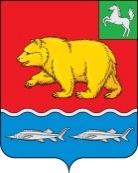 ДУМА молчановского РАЙОНАТомской областиРЕШЕние26.01.2023                                                                                                                              №1с. МолчановоО внесении изменений в решение Думы Молчановского района от 27.12.2022 № 56 «Об утверждении бюджета муниципального образования «Молчановский район» на 2023 год и на плановый период 2024 и 2025 годов»В соответствии с Бюджетным кодексом Российской Федерации, Федеральным законом от 06.10.2003 № 131 – ФЗ «Об общих принципах организации местного самоуправления в Российской Федерации»ДУМА МОЛЧАНОВСКОГО РАЙОНА РЕШИЛА:1. Внести в решение Думы Молчановского района от 27.12.2022 № 56 «Об утверждении бюджета муниципального образования «Молчановский район» на 2023 год и на плановый период 2024 и 2025 годов» следующие изменения и дополнение:1) пункт 1 изложить в следующей редакции:«1. Утвердить основные характеристики бюджета муниципального образования «Молчановский район» на 2023 год:1)общий объем доходов бюджета муниципального образования «Молчановский район» в сумме 814 611,7тыс. рублей, в том числе налоговые и неналоговые доходы в сумме 85 903,7тыс. рублей, безвозмездные поступления в сумме 728 708,0тыс. рублей;2) общий объем расходов бюджета муниципального образования «Молчановский район» в сумме 853 533,6тыс. рублей;3) дефицит бюджета муниципального образования «Молчановский район» в сумме 38 921,9тыс. рублей.»;2) подпункт 4пункта 5 изложить в следующей редакции:«4) объем бюджетных ассигнований дорожного фонда муниципального образования «Молчановский район» на 2023 год и на плановый период 2024 и 2025 годов в сумме:на 2023 год – 12 442,0 тыс. рублей;на 2024 год – 905,0 тыс. рублей;на 2025 год – 1 000,0 тыс. рублей;»;3) абзац 2 подпункта 6 пункта 5 изложить в следующей редакции:«на 2023 год в сумме 90 279,2 тыс. рублей, в том числе 24 056,7 тыс. рублей в форме дотаций, 34 713,2 тыс. рублей в форме субсидий, 11 398,9 тыс. рублей в форме субвенций, 20 110,4 тыс. рублей в форме иных межбюджетных трансфертов;»;4) приложение 1 к решению Думы Молчановского района от 27.12.2022 № 56 «Об утверждении бюджета муниципального образования «Молчановский район» на 2023 год и на плановый период 2024 и 2025 годов» изложить в следующей редакции:«Приложение 1к решению Думы Молчановского района«Об утверждении бюджета муниципального образования «Молчановский район» на 2023годи на плановый период 2024 и 2025 годовОбъем безвозмездных поступлений в бюджет муниципального образования «Молчановский район» на 2023 год											тыс. рублей5) приложение 2 к решению Думы Молчановского района от 27.12.2022 № 56 «Об утверждении бюджета муниципального образования «Молчановский район» на 2023 год и на плановый период 2024и 2025 годов» изложить в следующей редакции:«Приложение 2к решению Думы Молчановского района«Об утверждении бюджета муниципальногообразования «Молчановский район» на 2023годи на плановый период 2024 и 2025 годовИсточники внутреннего финансирования дефицита бюджета муниципального образования «Молчановский район» на 2023 год и на плановый период 2024 и 2025 годовтыс. рублей6) приложение 7 к решению Думы Молчановского района от 27.12.2022 № 56 «Об утверждении бюджета муниципального образования «Молчановский район» на 2023 год и на плановый период 2024 и 2025 годов» изложить в следующей редакции:«Приложение 7к решению Думы Молчановского района«Об утверждении бюджета муниципальногообразования «Молчановский район» на 2023годи на плановый период 2024 и 2025 годовРаспределение бюджетных ассигнований бюджета муниципальногообразования «Молчановский район» по целевым статьям (муниципальнымпрограммам муниципального образования «Молчановский район» инепрограммным направлениям деятельности), группам видов расходовклассификации расходов бюджетов на 2023 годтыс. рублей7) приложение 9 к решению Думы Молчановского района от 27.12.2022 № 56 «Об утверждении бюджета муниципального образования «Молчановский район» на 2023 год и на плановый период 2024 и 2025 годов» изложить в следующей редакции:«Приложение 9к решению Думы Молчановского района«Об утверждении бюджета муниципальногообразования «Молчановский район» на 2023годи на плановый период 2024 и 2025 годовВедомственная структура расходов бюджета муниципального образования «Молчановский район» на 2023 годтыс.рублей8) приложение 13 к решению Думы Молчановского района от 27.12.2022 № 56 «Об утверждении бюджета муниципального образования «Молчановский район» на 2023 год и на плановый период 2024 и 2025 годов» изложить в следующей редакции:«Приложение 13к решению Думы Молчановского района«Об утверждении бюджета муниципального образования «Молчановский район» на 2023год и на плановый период 2024 и 2025 годовРаспределение межбюджетных трансфертов местным бюджетамна 2023 год и на плановый период 2024 и 2025 годовТаблица 1Распределение дотации местным бюджетам на выравнивание уровня бюджетной обеспеченности сельских поселений Молчановского районана 2023 год тыс. рублейТаблица 1.1Распределение дотации местным бюджетам на выравнивание уровня бюджетной обеспеченности сельских поселений Молчановского районана 2024 год тыс. рублейТаблица 1.2Распределение дотации местным бюджетам на выравнивание уровня бюджетной обеспеченности сельских поселений Молчановского районана 2025 год тыс. рублейТаблица 2Распределение субсидии местным бюджетам на компенсацию расходов по организации электроснабжения от дизельных электростанций на 2023 год и на плановый период 2024 и 2025 годовтыс. рублейТаблица 3Распределение субсидии местным бюджетам на обеспечение условий для развития физической культуры и массового спорта на 2023 год и на плановый период 2024 и 2025 годовтыс. рублейТаблица 4Распределение субсидийместным бюджетам на капитальный ремонт и (или) ремонт автомобильных дорог общего пользования местного значения на 2023 год и на плановый период 2024 и 2025 годовтыс. рублейТаблица 5Распределение субсидийместным бюджетам наосуществление капитальных вложений в объекты муниципальной собственности в сфере обращения с твёрдыми коммунальными отходами на 2023 годтыс. рублейТаблица 6Распределение субсидийместным бюджетам на подготовку проектов изменений в генеральные планы, правила землепользования и застройки на 2023 годтыс. рублейТаблица 7Распределение субвенций местным бюджетам на осуществление первичного воинского учета органами местного самоуправления поселений, муниципальных и городских округов на 2023 год и на плановый период 2024 и 2025 годовтыс. рублейТаблица 8Распределение субвенции местным бюджетам на предоставление социальной выплаты, удостоверяемой государственным жилищным сертификатом Томской области лицам, которые ранее относились к категории детей-сирот и детей, оставшихся без попечения родителей, которые не являются нанимателями жилых помещений по договорам социального найма или членами семьи нанимателя жилого помещения по договору социального найма либо собственниками жилых помещений, а также к категории детей-сирот и детей, оставшихся без попечения родителей, которые являются нанимателями жилых помещений по договорам социального найма или членами семьи нанимателя жилого помещения по договору социального найма либо собственниками жилых помещений, в случае, если их проживание в ранее занимаемых жилых помещениях признается невозможным, на 2023 год и на плановый период 2024 и 2025 годовтыс. рублейТаблица 9Распределение субвенции местным бюджетам на обеспечение жилыми помещениями детей-сирот и детей, оставшихся без попечения родителей, лиц из числа детей-сирот и детей, оставшихся без попечения родителей, которые не являются нанимателями жилых помещений по договорам социального найма или членами семьи нанимателя жилого помещения по договору социального найма либо собственниками жилых помещений, а также детей-сирот и детей, оставшихся без попечения родителей, лиц из числа детей-сирот и детей, оставшихся без попечения родителей, которые являются нанимателями жилых помещений по договорам социального найма или членами семьи нанимателя жилого помещения по договору социального найма либо собственниками жилых помещений, в случае, если их проживание в ранее занимаемых жилых помещениях признается невозможным, посредством предоставления благоустроенного жилого помещения специализированного жилищного фонда по договорам найма специализированных жилых помещений на 2023 год и на плановый период 2024 и 2025 годовтыс. рублейТаблица 10Распределение иного межбюджетного трансферта местным бюджетам на поддержание мер по обеспечению сбалансированности бюджетов сельских поселений Молчановского района на 2023 год и на плановый период 2024 и 2025 годовтыс. рублейТаблица 11Распределение иного межбюджетного трансферта местным бюджетам на оказание помощи в ремонте и (или) переустройстве жилых помещений граждан, не стоящих на учете в качестве нуждающихся в улучшении жилищных условий и не реализовавших свое право на улучшение жилищных условий за счет средств федерального и областного бюджетов в 2009 и последующих годах, из числа: участников и инвалидов Великой Отечественной войны 1941 - 1945 годов; тружеников тыла военных лет; лиц, награжденных знаком «Жителю блокадного Ленинграда»; лиц, награжденных знаком «Житель осажденного Севастополя»; бывших несовершеннолетних узников концлагерей; вдов погибших (умерших) участников Великой Отечественной войны 1941 - 1945 годов, не вступивших в повторный бракна 2023 год и на плановый период 2024 и 2025 годовтыс. рублейТаблица 12Распределение иного межбюджетного трансферта на разработку проектно- сметной документации, проведение капитального ремонта здания, постановки и установки спортивного инвентаря и оборудования в здании «Спорткомплекс», расположенного по адресу: Томская область, Молчановский район, Наргинское сельское поселение, с. Нарга, ул. Карла Маркса, 36, помещение 3тыс. рублей2. Настоящее решение подлежит официальному опубликованию в официальном печатном издании «Вестник Молчановского района» и размещению на официальном сайте муниципального образования «Молчановский район» (http://www.molchanovo.ru/).3. Настоящее решение вступает в силу после его официального опубликования.Председатель Думы Молчановского района                                 С.В. МеньшоваГлава Молчановского района         Ю.Ю. СальковКод бюджетной классификацииНаименование показателейСумма2 00 00000 00 0000 000Безвозмездные поступления728 708,02 02 00000 00 0000 000Безвозмездные поступления от других бюджетов бюджетной системы Российской Федерации738 516,72 02 10000 00 0000 150Дотации бюджетам бюджетной системы Российской Федерации 132 242,82 02 15001 05 0000 150Дотации бюджетам муниципальных районов на выравнивание бюджетной обеспеченности67 316,92 02 15002 05 0000 150Дотации бюджетам муниципальных районов на поддержку мер по обеспечению сбалансированности бюджетов64 925,92 02 20000 00 0000 150Субсидии бюджетам бюджетной системы Российской Федерации (межбюджетные субсидии)233 949,820220077050000150Субсидии бюджетам муниципальных районов на софинансирование капитальных вложений в объекты муниципальной собственности1 703,220225179050000150Субсидии на финансовое обеспечение мероприятий по обеспечению деятельности советников директора по воспитанию и взаимодействию с детскими общественными объединениями в общеобразовательных организациях1 917,120225210050000150Субсидии бюджетам муниципальных районов на обеспечение образовательных организаций материально-технической базой для внедрения цифровой образовательной среды3 196,920225304050000150Субсидии бюджетам муниципальных районов на организацию бесплатного горячего питания обучающихся, получающих начальное общее образование в государственных и муниципальных образовательных организациях7 612,020225497050000150Субсидии бюджетам муниципальных районов на реализацию мероприятий по обеспечению жильем молодых семей1 035,020225519050000150Субсидии бюджетам муниципальных районов на поддержку отрасли культуры131,62 02 25576 05 0000 150Субсидия бюджетам муниципальных районов на обеспечение комплексного развития сельских территорий1 111,520225750050000150Субсидии бюджетам муниципальных районов на реализацию мероприятий по модернизации школьных систем образования124 085,82 02 29999 05 0000 150Прочие субсидии бюджетам муниципальных районов93 156,7в том числе:Субсидия на компенсацию расходов по организации электроснабжения от дизельных электростанций16 548,9Субсидия на обеспечение условий для развития физической культуры и массового 2 798,7Субсидия на обеспечение обучающихся с ограниченными возможностями здоровья, не проживающих в муниципальных образовательных организациях, осуществляющих образовательную деятельность по основным общеобразовательным программам, бесплатным двухразовым питанием9 720,7Субсидия на оплату труда руководителей и специалистов муниципальных учреждений культуры и искусства, в части выплаты надбавок и доплат к тарифной ставке (должностному окладу)1 368,9Субсидия на обеспечение участия спортивных сборных команд муниципальных районов и городских округов Томской области в официальных региональных спортивных, физкультурных мероприятиях, проводимых на территории Томской области, за исключением спортивных сборных команд муниципального образования «Город Томск», муниципального образования «Городской округ - закрытое административно-территориальное образование Северск Томской области», муниципального образования «Томский район»114,9Субсидия на подготовку проектов изменений в генеральные планы, правила землепользования и застройки3 040,0Субсидия на достижение целевых показателей по плану мероприятий («дорожной карте») «Изменения в сфере образования в Томской области», в части повышения заработной платы педагогических работников муниципальных организаций дополнительного образования детей2 935,4Субсидия на достижение целевых показателей по плану мероприятий («дорожной карте») «Изменения в сфере культуры», в части повышения заработной платы работников муниципальных учреждений культуры25 354,8Субсидия на организацию транспортного обслуживания населения внутренним водным транспортом в границах муниципальных районов3 750,0Субсидия на капитальный ремонт и (или) ремонт автомобильных дорог общего пользования местного значения10 622,4Субсидия на стимулирующие выплаты в муниципальных организациях дополнительного образования489,3Субсидия на улучшение жилищных условий граждан, проживающих на сельских территориях527,3Субсидия на обеспечение организации отдыха детей в каникулярное время1 738,0Субсидия на обеспечение антитеррористической защиты отремонтированных зданий муниципальных общеобразовательных организаций4 230,0Субсидия на повышение квалификации школьных команд муниципальных общеобразовательных организаций18,9Субсидия на проведение капитального ремонта зданий муниципальных общеобразовательных организаций в рамках модернизации школьных систем образования в Томской области9 048,4Субсидия на приобретение оборудования для малобюджетных спортивных площадок по месту жительства и учебы в муниципальных образованиях Томской области, за исключением муниципального образования «Город Томск», муниципального образования «Городской округ - закрытое административно-территориальное образование Северск Томской области», в рамках регионального проекта «Спорт – норма жизни»300,0Субсидия на внедрение и функционирование целевой модели цифровой образовательной среды в муниципальных общеобразовательных организациях550,12 02 30000 00 0000 150Субвенции бюджетам бюджетной системы Российской Федерации 351 844,72 02 30024 05 0000 150Субвенции бюджетам муниципальных районов на выполнение передаваемых полномочий субъектов Российской Федерации299 284,0в том числе:Субвенция на осуществление отдельных государственных полномочий по созданию и обеспечению деятельности комиссий по делам несовершеннолетних и защите их прав798,3Субвенция на осуществление переданных отдельных государственных полномочий по регистрации коллективных договоров197,5Субвенция на осуществление государственных полномочий по регистрации и учету граждан, имеющих право на получение социальных выплат для приобретения жилья в связи с переселением из районов Крайнего Севера и приравненных к ним местностей59,5Субвенция на осуществление государственных полномочий по регулированию тарифов на перевозки пассажиров и багажа всеми видами общественного транспорта в городском, пригородном и междугородном сообщении (кроме железнодорожного транспорта) по городским, пригородным и междугородным муниципальным маршрутам27,0Субвенция на осуществление отдельных государственных полномочий по хранению, комплектованию, учету и использованию архивных документов, относящихся к собственности Томской области  201,0Субвенция на осуществление отдельных государственных полномочий по опеке и попечительству в отношении несовершеннолетних граждан6 341,7Субвенция на осуществление отдельных государственных полномочий по выплате надбавок к должностному окладу педагогическим работникам муниципальных образовательных организаций535,0Субвенция на обеспечение государственных гарантий реализации прав граждан на получение общедоступного и бесплатного дошкольного, начального общего, основного общего, среднего общего образования в муниципальных общеобразовательных организациях, обеспечение дополнительного образования детей в муниципальных общеобразовательных организациях 234 197,2Субвенция на обеспечение государственных гарантий реализации прав на получение общедоступного и бесплатного дошкольного образования в муниципальных дошкольных образовательных организациях в Томской области28 804,7Субвенция на осуществление отдельных государственных полномочий по созданию и обеспечению деятельности административных комиссий в Томской области869,1Субвенция на осуществление отдельных государственных полномочий по расчету и предоставлению дотаций поселениям Томской области за счет средств областного бюджета16 056,7Субвенция на осуществление отдельных государственных полномочий по опеке и попечительству в отношении совершеннолетних граждан202,8Субвенция на обеспечение одеждой, обувью, мягким инвентарем, оборудованием и единовременным денежным пособием детей-сирот и детей, оставшихся без попечения родителей, а также лиц из числа детей-сирот и детей, оставшихся без попечения родителей, - выпускников муниципальных образовательных организаций, находящихся (находившихся) под опекой (попечительством) или в приемных семьях, и выпускников частных общеобразовательных организаций, находящихся (находившихся) под опекой (попечительством), в приемных семьях808,8Субвенция на осуществление отдельных государственных полномочий по предоставлению бесплатной методической, психолого-педагогической, диагностической и консультативной помощи, в том числе в дошкольных образовательных организациях и общеобразовательных организациях, если в них созданы соответствующие консультационные центры, родителям (законным представителям) несовершеннолетних обучающихся, обеспечивающих получение детьми дошкольного образования в форме семейного образования441,4Субвенция на осуществление отдельных государственных полномочий по организации мероприятий при осуществлении деятельности по обращению с животными без владельцев524,3Субвенция на предоставление социальной выплаты, удостоверяемой государственным жилищным сертификатом Томской области лицам, которые ранее относились к категории детей-сирот и детей, оставшихся без попечения родителей, которые не являются нанимателями жилых помещений по договорам социального найма или членам семьи нанимателя жилого помещения по договору социального найма либо собственниками жилых помещений, а также к категории детей-сирот и детей, оставшихся без попечения родителей, которые являются нанимателями жилых помещений по договорам социального найма или членами семьи нанимателя жилого помещения по договору социального найма либо собственниками жилых помещений, в случае, если их проживание в ранее занимаемых жилых помещениях признается невозможным4 575,1Субвенция на осуществление отдельных государственных полномочий по государственной поддержке сельскохозяйственного производства4 643,9из них:осуществление управленческих функций органами местного самоуправления1 899,8поддержка малых форм хозяйствования2 744,12 02 30027 05 0000 150Субвенции бюджетам муниципальных районов на содержание ребенка в семье опекуна и приемной семье, а также вознаграждение, причитающееся приемному родителю45 717,6из них:Субвенция на содержание приемных семей, включающее в себя денежные средства приемным семьям на содержание детей и ежемесячную выплату вознаграждения, причитающегося приемным родителям45 390,0Субвенция на ежемесячную выплату денежных средств опекунам (попечителям) на содержание детей и обеспечение денежными средствами лиц из числа детей-сирот и детей, оставшихся без попечения родителей, находившихся под опекой (попечительством), в приемной семье и продолжающих обучение в муниципальных общеобразовательных организациях327,62 02 35082 05 0000 150Субвенция на обеспечение жилыми помещениями детей-сирот и детей, оставшихся без попечения родителей, лиц из числа детей-сирот и детей, оставшихся без попечения родителей, которые не являются нанимателями жилых помещений по договорам социального найма или членам семьи нанимателя жилого помещения по договору социального найма либо собственниками жилых помещений, а также детей-сирот и детей, оставшихся без попечения родителей, лиц из числа детей-сирот и детей, оставшихся без попечения родителей, которые являются нанимателями жилых помещений по договорам социального найма или членами семьи нанимателя жилого помещения по договору социального найма либо собственниками жилых помещений, в случае, если их проживание в ранее занимаемых жилых помещениях признается невозможным, посредством предоставления благоустроенного жилого помещения специализированного жилищного фонда по договорам найма специализированных жилых помещений5 755,120235118050000150Субвенции бюджетам муниципальных районов на осуществление первичного воинского учета органами местного самоуправления поселений, муниципальных и городских округов1 085,720235120050000150Субвенции бюджетам муниципальных районов на осуществление полномочий по составлению (изменению) списков кандидатов в присяжные заседатели федеральных судов общей юрисдикции в Российской Федерации2,32 02 40000 00 0000 150Иные межбюджетные трансферты20 479,420245303050000150Межбюджетные трансферты, передаваемые бюджетам муниципальных районов на ежемесячное денежное вознаграждение за классное руководство педагогическим работникам государственных и муниципальных общеобразовательных организаций17 600,42 02 49999 05 0000 150Прочие межбюджетные трансферты, передаваемые бюджетам муниципальных районов2 879,0в том числе:Иной межбюджетный трансферт на частичную оплату стоимости питания отдельных категорий, обучающихся в муниципальных общеобразовательных организациях Томской области, за исключением обучающихся с ограниченными возможностями здоровья и обучающихся по образовательным программам начального общего образования 2 172,0Иной межбюджетный трансферт на оказание помощи в ремонте и (или) переустройстве жилых помещений граждан, не стоящих на учете в качестве нуждающихся в улучшении жилищных условий и не реализовавших свое право на улучшение жилищных условий за счет средств федерального и областного бюджетов в 2009 и последующих годах, из числа: участников и инвалидов Великой Отечественной войны 1941 - 1945 годов; тружеников тыла военных лет; лиц, награжденных знаком «Жителю блокадного Ленинграда»; лиц, награжденных знаком «Житель осажденного Севастополя»; бывших несовершеннолетних узников концлагерей; вдов погибших (умерших) участников Великой Отечественной войны 1941 - 1945 годов, не вступивших в повторный брак50,0Иной межбюджетный трансферт на выплату ежемесячной стипендии Губернатора Томской области молодым учителям областных государственных и муниципальных образовательных организаций Томской области 657,02 18 00000000000000Доходы бюджетов бюджетной системы Российской Федерации от возврата остатков субсидий, субвенций и иных межбюджетных трансфертов, имеющих целевое назначение, прошлых лет559,52 1860010050000150Доходы бюджетов муниципальных районов от возврата прочих остатков субсидий, субвенций и иных межбюджетных трансфертов, имеющих целевое назначение, прошлых лет из бюджетов поселений459,32 18 05020 05 0000 150Доходы бюджетов муниципальных районов от возврата автономными учреждениями остатков субсидий прошлых лет80,22 18 05030 05 0000 150Доходы бюджетов муниципальных районов от возврата иными организациями остатков субсидий прошлых лет20,02 19 00000 00 0000 000Возврат остатков субсидий, субвенций и иных межбюджетных трансфертов, имеющих целевое назначение, прошлых лет- 10 368,22 19 60010 05 0000 150Возврат прочих остатков субсидий, субвенций и иных межбюджетных трансфертов, имеющих целевое назначение, прошлых лет из бюджетов муниципальных районов- 10 368,2»;Наименование2023 год2024 год2025 годРазница между полученными и погашенными муниципальным образованием «Молчановский район» в валюте Российской Федерации бюджетными кредитами, предоставленными бюджету муниципального образования «Молчановский район» другими бюджетами бюджетной системы Российской Федерации -2 971,3- 2 971,3- 2 686,6Изменение остатков средств на счетах по учету средств бюджета муниципального образования «Молчановский район»41 893,20,00,0Итого 38 921,9- 2 971,3- 2 686,6»;НаименованиеЦСРВРСуммаВсего расходов853 533,6Муниципальная программа «Создание условий для устойчивого экономического развития Молчановского района на 2022-2029 годы»010000000013 504,2Подпрограмма «Развитие сельскохозяйственного производства на территории Молчановского района»01100000002 844,1Основное мероприятие «Поддержка малых форм хозяйствования»01151000002 844,1Субсидии на возмещение части затрат гражданам, ведущим личное подсобное хозяйство, на содержание 2-х коров молочного направления0115100001100,0Иные бюджетные ассигнования0115100001800100,0Поддержка малых форм хозяйствования01151402002 744,1Иные бюджетные ассигнования01151402008002 744,1Подпрограмм «Комплексное развитие сельских территорий Молчановского района»01200000002 373,7Основное мероприятие «Развитие жилищного строительства на сельских территориях и повышение уровня благоустройства домовладений»01251000001 128,4Обеспечение комплексного развития сельских территорий0125145766527,3Социальное обеспечение и иные выплаты населению0125145766300527,3Обеспечение комплексного развития сельских территорий01251L5766151,2Социальное обеспечение и иные выплаты населению01251L5766300151,2Обеспечение комплексного развития сельских территорий01251S5766449,8Социальное обеспечение и иные выплаты населению01251S5766300449,8Основное мероприятие «Реализация проектов по благоустройству сельских территорий»01252000001 245,3Обеспечение комплексного развития сельских территорий01252L57601 245,3Предоставление субсидий бюджетным, автономным учреждениям и иным некоммерческим организациям01252L57606001 245,3Подпрограмма «Обеспечение жильем молодых семей в Молчановском районе»01300000001 376,5Основное мероприятие «Улучшение жилищных условий молодых семей Молчановского района»01351000001 376,5Реализация мероприятий по обеспечению жильем молодых семей01351L49701 376,5Социальное обеспечение и иные выплаты населению01351L49703001 376,5Подпрограмма «Развитие малого и среднего предпринимательства на территории Молчановского района»01400000006 400,0Основное мероприятие «Организация регулярных перевозок пассажиров и багажа автомобильным общественным транспортом по муниципальной маршрутной сети муниципального образования «Молчановский район»01451000001 200,0Организация регулярных перевозок пассажиров и багажа автомобильным общественным транспортом по муниципальной маршрутной сети муниципального образования «Молчановский район»01451000021 200,0Закупка товаров, работ и услуг для обеспечения государственных (муниципальных) нужд01451000022001 200,0Основное мероприятие «Поддержка муниципальных программ, направленных на развитие малого и среднего предпринимательства»0145200000200,0Организация и проведение мероприятий в рамках празднования профессионального праздника-Дня российского предпринимательствам в Молчановском районе0145200003100,0Закупка товаров, работ и услуг для обеспечения государственных (муниципальных) нужд0145200003200100,0Реализация мероприятий муниципальных программ (подпрограмм), направленных на развитие малого и среднего предпринимательства01452S0020100,0Иные бюджетные ассигнования01452S0020800100,0Основное мероприятие «Развитие межрегиональных и межмуниципальных перевозок, оптимизация маршрутной сети»01453000005 000,0Организация транспортного обслуживания населения внутренним водным транспортом в границах муниципальных районов01453412503 750,0Закупка товаров, работ и услуг для обеспечения государственных (муниципальных) нужд01453412502003 750,0Организация транспортного обслуживания населения внутренним водным транспортом в границах муниципальных районов01453S12501 250,0Закупка товаров, работ и услуг для обеспечения государственных (муниципальных) нужд01453S12502001 250,0Подпрограмма «Развитие информационного общества на территории Молчановского района»0150000000510,0Основное мероприятие «Информирование населения Молчановского района о деятельности органов местного самоуправления, о социально-экономическом развитии района»0155100000510,0Сопровождение и поддержка сайта муниципального образования «Молчановский район», размещение на постоянной основе на сайте информации о социально-экономическом развитии района015510000460,0Закупка товаров, работ и услуг для обеспечения государственных (муниципальных) нужд015510000420060,0Размещение материалов о деятельности органов местного самоуправления, о социально-экономическом развитии района в средствах массовой информации0155100005450,0Закупка товаров, работ и услуг для обеспечения государственных (муниципальных) нужд0155100005200450,0Муниципальная программа «Развитие образования и воспитания в Молчановском районе на 2022-2029 годы»0200000000534 369,0Подпрограмма «Развитие дошкольного, общего и дополнительного образования в Молчановском районе»0210000000388 713,7Ведомственная целевая программа «Организация и обеспечение предоставления образовательных услуг по программам общего образования в муниципальных образовательных организациях Молчановского района для детей до 18 лет»021410000077 769,6Дошкольные организации0214100A0024 120,2Предоставление субсидий бюджетным, автономным учреждениям и иным некоммерческим организациям0214100A0060024 120,2Возмещение расходов образовательным организациям за присмотр и уход за детьми - инвалидами, детьми - сиротами и детьми, оставшимися без попечения родителей, за детьми с туберкулезной интоксикацией, а также детьми семей военнослужащих, призванных на военную службу по мобилизации0214100А0651,0Предоставление субсидий бюджетным, автономным учреждениям и иным некоммерческим организациям0214100А0660051,0Общеобразовательные организации0214100Б0037 213,1Общеобразовательные организации0214100Б0037 103,1Предоставление субсидий бюджетным, автономным учреждениям и иным некоммерческим организациям0214100Б0060037 103,1Возмещение расходов образовательным организациям за присмотр и уход за детьми - инвалидами, детьми - сиротами и детьми, оставшимися без попечения родителей, за детьми с туберкулезной интоксикацией, а также детьми семей военнослужащих, призванных на военную службу по мобилизации0214100Б06110,0Предоставление субсидий бюджетным, автономным учреждениям и иным некоммерческим организациям0214100Б06600110,0Организации дополнительного образования0214100В0016 385,3Предоставление субсидий бюджетным, автономным учреждениям и иным некоммерческим организациям0214100В0060016 385,3Основное мероприятие «Обеспечение получения дошкольного, начального общего, основного общего, среднего общего образования, создание условий для дополнительного образования детей, содействие развитию системы общего образования и дополнительного образования детей, в том числе кадрового потенциала»0215100000275 812,0Кадровое обеспечение образовательного процесса путем обслуживания автотранспортной техники для решения кадрового вопроса в муниципальных общеобразовательных организациях0215100006135,0Предоставление субсидий бюджетным, автономным учреждениям и иным некоммерческим организациям0215100006600135,0Обеспечение государственных гарантий реализации прав на получение общедоступного и бесплатного дошкольного образования в муниципальных дошкольных образовательных организациях в Томской области021514037028 804,7Предоставление субсидий бюджетным, автономным учреждениям и иным некоммерческим организациям021514037060028 804,7Осуществление отдельных государственных полномочий по обеспечению предоставления бесплатной методической, психолого-педагогической, диагностической и консультативной помощи, в том числе в дошкольных образовательных организациях и общеобразовательных организациях, если в них созданы соответствующие консультационные центры, родителям (законным представителям) несовершеннолетних обучающихся, обеспечивающих получение детьми дошкольного образования в форме семейного образования0215140380441,4Предоставление субсидий бюджетным, автономным учреждениям и иным некоммерческим организациям0215140380600441,4Стимулирующие выплаты в муниципальных организациях дополнительного образования Томской области0215140400341,0Предоставление субсидий бюджетным, автономным учреждениям и иным некоммерческим организациям0215140400600341,0Обеспечение государственных гарантий реализации прав на получение общедоступного и бесплатного дошкольного, начального общего, основного общего, среднего общего образования в муниципальных общеобразовательных организациях в Томской области, обеспечение дополнительного образования детей в муниципальных общеобразовательных организациях в Томской области0215140420234 197,2Предоставление субсидий бюджетным, автономным учреждениям и иным некоммерческим организациям0215140420600234 197,2Частичная оплата стоимости питания отдельных категорий обучающихся в муниципальных общеобразовательных организациях Томской области, за исключением обучающихся с ограниченными возможностями здоровья и обучающихся по образовательным программам начального общего образования02151404402 172,0Предоставление субсидий бюджетным, автономным учреждениям и иным некоммерческим организациям02151404406002 172,0Обеспечение обучающихся с ограниченными возможностями здоровья, не проживающих в муниципальных образовательных организациях, осуществляющих образовательную деятельность по основным общеобразовательным программам, бесплатным двухразовым питанием02151413309 720,7Предоставление субсидий бюджетным, автономным учреждениям и иным некоммерческим организациям02151413306009 720,7Основное мероприятие «Обеспечение дополнительного профессионального образования в областных государственных образовательных организациях и содействие развитию кадрового потенциала в системе общего и дополнительного образования детей Томской области»02152000001 192,0Ежемесячная стипендия Губернатора Томской области молодым учителям муниципальных образовательных организаций Томской области0215240520657,0Предоставление субсидий бюджетным, автономным учреждениям и иным некоммерческим организациям0215240520600657,0Осуществление отдельных государственных полномочий по выплате надбавок к должностному окладу педагогическим работникам муниципальных образовательных организаций0215240530535,0Предоставление субсидий бюджетным, автономным учреждениям и иным некоммерческим организациям0215240530600535,0Основное мероприятие «Повышение качества услуг в сфере отдыха и оздоровления детей»02153000002 044,7Обеспечение организации отдыха детей в каникулярное время02153407901 738,0Предоставление субсидий бюджетным, автономным учреждениям и иным некоммерческим организациям02153407906001 738,0Обеспечение организации отдыха детей в каникулярное время02153S0790306,7Предоставление субсидий бюджетным, автономным учреждениям и иным некоммерческим организациям02153S0790600306,7Основное мероприятие «Реализация мер по развитию научно-образовательной и творческой среды в образовательных организациях, развитие эффективной системы дополнительного образования детей»02154000001 000,0Обеспечение персонифицированного финансирования дополнительного образования детей02154000071 000,0Предоставление субсидий бюджетным, автономным учреждениям и иным некоммерческим организациям02154000076001 000,0Основное мероприятие «На обеспечение выплат за счет средств федерального бюджета ежемесячного денежного вознаграждения за классное руководство педагогическим работникам государственных и муниципальных общеобразовательных организаций»021550000017 600,4Ежемесячное денежное вознаграждение за классное руководство педагогическим работникам государственных и муниципальных общеобразовательных организаций, реализующих образовательные программы начального общего образования, образовательные программы основного общего образования, образовательные программы среднего общего образования02155L303017 600,4Предоставление субсидий бюджетным, автономным учреждениям и иным некоммерческим организациям02155L303060017 600,4Основное мероприятие «Обеспечение бесплатным горячим питанием отдельных категорий обучающихся в государственных и муниципальных образовательных организациях»02156000007 612,0Организация бесплатного горячего питания обучающихся, получающих начальное общее образование в муниципальных образовательных организациях02156L30417 612,0Предоставление субсидий бюджетным, автономным учреждениям и иным некоммерческим организациям02156L30416007 612,0Основное мероприятие "Повышение квалификации школьных команд общеобразовательных организаций, в которых осуществляется капитальный ремонт"021570000018,9Повышение квалификации школьных команд муниципальных общеобразовательных организаций021574117018,9Предоставление субсидий бюджетным, автономным учреждениям и иным некоммерческим организациям021574117060018,9Региональный проект «Успех каждого ребенка»021E2000000,0Оснащение (обновление материально-технической базы) оборудованием, средствами обучения и воспитания образовательных организаций различных типов для реализации дополнительных общеразвивающих программ, для создания информационных систем в образовательных организациях021E2517100,0Предоставление субсидий бюджетным, автономным учреждениям и иным некоммерческим организациям021E2517106000,0Региональный проект «Цифровая образовательная среда»021E4000003 747,0Внедрение и функционирование целевой модели цифровой образовательной среды в муниципальных общеобразовательных организациях021E441900550,1Предоставление субсидий бюджетным, автономным учреждениям и иным некоммерческим организациям021E441900600550,1Обновление материально-технической базы образовательных организаций для внедрения цифровой образовательной среды и развития цифровых навыков обучающихся021E4521303 196,9Закупка товаров, работ и услуг для обеспечения государственных (муниципальных) нужд021E4521302003 196,9Региональный проект «Патриотическое воспитание граждан Российской Федерации»021EВ000001 917,1Проведение мероприятий по обеспечению деятельности советников директора по воспитанию и взаимодействию с детскими общественными объединениями в общеобразовательных организациях021EВ517901 917,1Предоставление субсидий бюджетным, автономным учреждениям и иным некоммерческим организациям021EВ517906001 917,1Подпрограмма «Развитие инфраструктуры системы образования Молчановского района»0220000000133 508,2Основное мероприятие «Проведение капитального ремонта зданий (обособленных помещений) государственных (муниципальных) общеобразовательных организаций»0225100000125 492,0Реализация мероприятий по модернизации школьных систем образования (проведение капитального ремонта зданий (обособленных помещений) муниципальных общеобразовательных организаций)02251412109 048,4Предоставление субсидий бюджетным, автономным учреждениям и иным некоммерческим организациям02251412106009 048,4Реализация мероприятий по модернизации школьных систем образования (проведение капитального ремонта зданий (обособленных помещений) государственных (муниципальных) общеобразовательных организаций)02251L7502116 434,5Предоставление субсидий бюджетным, автономным учреждениям и иным некоммерческим организациям02251L7502600116 434,5Реализация мероприятий по модернизации школьных систем образования (проведение капитального ремонта зданий (обособленных помещений) муниципальных общеобразовательных организаций)02251S12109,1Предоставление субсидий бюджетным, автономным учреждениям и иным некоммерческим организациям02251S12106009,1Основное мероприятие «Оснащение объектов капитального ремонта общеобразовательных организаций современными средствами обучения и воспитания»02252000007 659,0Реализация мероприятий по модернизации школьных систем образования (оснащение отремонтированных зданий и (или) помещений муниципальных общеобразовательных организаций современными средствами обучения и воспитания)02252L75017 659,0Предоставление субсидий бюджетным, автономным учреждениям и иным некоммерческим организациям02252L75016007 659,0Основное мероприятие «Проведение капитального ремонта зданий (обособленных помещений) государственных (муниципальных) общеобразовательных организаций»0225300000357,3Субсидия на разработку проектной документации для проведения капитального ремонта зданий муниципальных общеобразовательных организаций в рамках модернизации школьных систем образования в Томской области (Капитальный ремонт МБОУ «Сарафановская СОШ», по адресу: Томская область, Молчановский район, с.Сарафановка, ул. Школьная, д.38)02253S1220357,3Предоставление субсидий бюджетным, автономным учреждениям и иным некоммерческим организациям02253S1220600357,3Подпрограмма «Организация и обеспечение эффективного функционирования сети учреждений образования»02300000001 519,8Ведомственная целевая программа «Обеспечение деятельности подведомственных муниципальных учреждений МКУ «Управление образования Администрации Молчановского района Томской области»02341000001 519,8Учебно-методические кабинеты, централизованные бухгалтерии, группы хозяйственного обслуживания0234100Г001 519,8Предоставление субсидий бюджетным, автономным учреждениям и иным некоммерческим организациям0234100Г006001 519,8Обеспечивающая подпрограмма024000000010 627,3Учебно-методические кабинеты, группы хозяйственного обслуживания0240000Г006 926,8Расходы на выплаты персоналу в целях обеспечения выполнения функций государственными (муниципальными) органами, казенными учреждениями, органами управления государственными внебюджетными фондами0240000Г001005 103,9Закупка товаров, работ и услуг для обеспечения государственных (муниципальных) нужд0240000Г002001 742,5Социальное обеспечение и иные выплаты населению0240000Г0030043,4Иные бюджетные ассигнования0240000Г0080037,0Руководство и управление в сфере установленных функций органов местного самоуправления02401000003 700,5Расходы на выплаты персоналу в целях обеспечения выполнения функций государственными (муниципальными) органами, казенными учреждениями, органами управления государственными внебюджетными фондами02401000001003 691,5Закупка товаров, работ и услуг для обеспечения государственных (муниципальных) нужд02401000002009,0Муниципальная программа «Развитие молодежной политики, физической культуры и спорта в Молчановском районе на 2022-2029 годы»030000000022 706,7Подпрограмма «Развитие физической культуры и массового спорта на территории Молчановского района»031000000022 638,1Основное мероприятие «Развитие физической культуры и массового спорта в Молчановском районе»0315100000314,7Обеспечение участия спортивных сборных команд в официальных спортивных мероприятиях0315100008256,4Расходы на выплаты персоналу в целях обеспечения выполнения функций государственными (муниципальными) органами, казенными учреждениями, органами управления государственными внебюджетными фондами0315100008100256,4Приобретение спортивного инвентаря и оборудования для спортивных школ031510000958,3Предоставление субсидий бюджетным, автономным учреждениям и иным некоммерческим организациям031510000960058,3Основное мероприятие «Обеспечение участия спортивных сборных команд муниципальных районов и городских округов Томской области в официальных региональных спортивных, физкультурных мероприятиях, проводимых на территории Томской области, за исключением спортивных сборных команд муниципального образования «Город Томск», муниципального образования «Городской округ закрытое административно-территориальное образование Северск Томской области», муниципального образования «Томский район»0315200000121,0Обеспечение участия спортивных сборных команд муниципальных районов и городских округов Томской области в официальных региональных спортивных, физкультурных мероприятиях, проводимых на территории Томской области, за исключением спортивных сборных команд муниципального образования «Город Томск», муниципального образования «Городской округ закрытое административно-территориальное образование Северск Томской области», муниципального образования «Томский район»0315240320114,9Расходы на выплаты персоналу в целях обеспечения выполнения функций государственными (муниципальными) органами, казенными учреждениями, органами управления государственными внебюджетными фондами0315240320100114,9Обеспечение участия спортивных сборных команд муниципальных районов и городских округов Томской области в официальных региональных спортивных, физкультурных мероприятиях, проводимых на территории Томской области, за исключением спортивных сборных команд муниципального образования «Город Томск», муниципального образования «Городской округ закрытое административно-территориальное образование Северск Томской области», муниципального образования «Томский район»03152S03206,1Расходы на выплаты персоналу в целях обеспечения выполнения функций государственными (муниципальными) органами, казенными учреждениями, органами управления государственными внебюджетными фондами03152S03201006,1Основное мероприятие «Повышение обеспеченности населения спортивными сооружениями и улучшение спортивной инфраструктуры в Молчановском районе»03153000009 524,4Капитальный ремонт муниципальных спортивных сооружений03153000109 524,4Предоставление субсидий бюджетным, автономным учреждениям и иным некоммерческим организациям03153000106009 524,4Основное мероприятие «Повышение обеспеченности населения спортивными сооружениями и улучшение спортивной инфраструктуры в Молчановском районе»03154000009 500,0На разработку проектно- сметной документации, проведение капитального ремонта здания, постановки и установки спортивного инвентаря и оборудования в здании «Спорткомплекс», расположенного по адресу: Томская область, Молчановский район, Наргинское сельское поселение, с. Нарга, ул. Карла Маркса, 36, помещение 303154000399 500,0Межбюджетные трансферты03154000395009 500,0Основное мероприятие «Создание условий для проведения самостоятельных занятий физической культурой и спортом и осуществления цифрового контроля занимающихся»031550000029,3Закупка оборудования для создания «умных»спортивных площадок03155L753029,3Предоставление субсидий бюджетным, автономным учреждениям и иным некоммерческим организациям03155L753060029,3«Региональный проект-спорт норма жизни»031P5000003 148,7Обеспечение условий для развития физической культуры и массового спорта031P5400082 798,7Межбюджетные трансферты031P5400085002 798,7Приобретение оборудования для малобюджетных спортивных площадок по месту жительства и учебы в муниципальных образованиях Томской области, за исключением муниципального образования «Город Томск», муниципального образования «Городской округ закрытое административно-территориальное образование Северск Томской области»031P5S0006350,0Предоставление субсидий бюджетным, автономным учреждениям и иным некоммерческим организациям031P5S0006600350,0Подпрограмма «Развитие эффективной молодежной политики в Молчановском районе»032000000068,6Основное мероприятие «Развитие системы патриотического воспитания, профилактика социально - негативных явлений в молодежной среде»032510000068,6Организация и проведение районных мероприятий, посвященных Дню призывника032510001152,1Закупка товаров, работ и услуг для обеспечения государственных (муниципальных) нужд032510001120052,1Подготовка и организация выезда на спартакиаду допризывника03251000125,0Предоставление субсидий бюджетным, автономным учреждениям и иным некоммерческим организациям03251000126005,0Организация слета детских общественных организаций032510001311,5Предоставление субсидий бюджетным, автономным учреждениям и иным некоммерческим организациям032510001360011,5Муниципальная программа «Развитие культуры и туризма в Молчановском районе на 2022-2029 годы»040000000075 909,3Подпрограмма «Развитие культуры и туризма на территории Молчановского района»041000000075 909,3Ведомственная целевая программа «Создание условий для организации дополнительного образования населения Молчановского района»041410000010 488,2Организации дополнительного образования0414100В0010 488,2Предоставление субсидий бюджетным, автономным учреждениям и иным некоммерческим организациям0414100В0060010 488,2Ведомственная целевая программа «Создание условий для обеспечения поселений, входящих в состав Молчановского района услугами по организации досуга и услугами организаций культуры»041420000027 543,7Предоставление субсидий бюджетным, автономным учреждениям и иным некоммерческим организациям041420000060027 543,7Ведомственная целевая программа «Библиотечное обслуживание населения межпоселенческими библиотеками на территории Молчановского района»04143000007 904,3Предоставление субсидий бюджетным, автономным учреждениям и иным некоммерческим организациям04143000006007 904,3Основное мероприятие «Развитие профессионального искусства и народного творчества»041510000026 723,7Достижение целевых показателей по плану мероприятий («дорожной карте») «Изменения в сфере культуры, направленные на повышение ее эффективности» в части повышения заработной платы работников культуры муниципальных учреждений культуры041514065025 354,8Предоставление субсидий бюджетным, автономным учреждениям и иным некоммерческим организациям041514065060025 354,8Оплата труда руководителей и специалистов муниципальных учреждений культуры и искусства в части выплат надбавок и доплат к тарифной ставке (должностному окладу)04151406601 368,9Предоставление субсидий бюджетным, автономным учреждениям и иным некоммерческим организациям04151406606001 368,9Основное мероприятие «Содействие комплексному развитию сферы культуры и архивного дела Томской области»0415200000165,7Приобретение периодической, научной, учебно-методической, справочно-информационной и художественной литературы для инвалидов, в том числе издаваемой на магнитофонных кассетах и рельефно-точечным шрифтом Брайля для муниципальных библиотек041520001430,0Предоставление субсидий бюджетным, автономным учреждениям и иным некоммерческим организациям041520001460030,0Модернизация библиотек в части комплектования книжных фондов библиотек муниципальных образований и государственных общедоступных библиотек субъектов Российской Федерации, кроме гг. Москвы и Санкт-Петербурга04152L5191135,7Предоставление субсидий бюджетным, автономным учреждениям и иным некоммерческим организациям04152L5191600135,7Основное мероприятие «Обеспечение государственных гарантий реализации прав на получение общедоступного, бесплатного и качественного дошкольного, начального общего, основного общего, среднего общего образования, содействие развитию дошкольного, начального общего, основного общего, среднего общего образования и форм предоставления услуг по присмотру и уходу за детьми дошкольного возраста»0415300000148,3Стимулирующие выплаты в муниципальных организациях дополнительного образования Томской области0415340400148,3Предоставление субсидий бюджетным, автономным учреждениям и иным некоммерческим организациям0415340400600148,3Основное мероприятие «Создание условий для развития кадрового потенциала в Томской области в сфере культуры и архивного дела»04154000002 935,4Достижение целевых показателей по плану мероприятий («дорожной карте») «Изменения в сфере образования в Томской области» в части повышения заработной платы педагогических работников муниципальных организаций дополнительного образования04154406702 935,4Предоставление субсидий бюджетным, автономным учреждениям и иным некоммерческим организациям04154406706002 935,4Муниципальная программа «Социальная поддержка населения Молчановского района на 2022-2029 годы»050000000056 956,6Подпрограмма «Социальная защита населения Молчановского района»051000000056 839,6Основное мероприятие «Организация работы по развитию форм жизнеустройства детей-сирот и детей, оставшихся без попечения родителей»051510000046 526,4Обеспечение одеждой, обувью, мягким инвентарем, оборудованием и единовременным денежным пособием детей-сирот и детей, оставшихся без попечения родителей, а также лиц из числа детей-сирот и детей, оставшихся без попечения родителей, - выпускников муниципальных образовательных организаций, находящихся (находившихся) под опекой (попечительством) или в приемных семьях, и выпускников частных общеобразовательных организаций, находящихся (находившихся) под опекой (попечительством), в приемных семьях0515140740808,8Предоставление субсидий бюджетным, автономным учреждениям и иным некоммерческим организациям0515140740600808,8Ежемесячная выплата денежных средств опекунам (попечителям) на содержание детей и обеспечение денежными средствами лиц из числа детей-сирот и детей, оставшихся без попечения родителей, находившихся под опекой (попечительством), в приемной семье и продолжающих обучение в муниципальных общеобразовательных организациях0515140760327,6Закупка товаров, работ и услуг для обеспечения государственных (муниципальных) нужд05151407602003,4Социальное обеспечение и иные выплаты населению0515140760300324,2Содержание приёмных семей, включающее в себя денежные средства приёмным семьям на содержание детей и ежемесячную выплату вознаграждения, причитающегося приёмным родителям051514077045 390,0Закупка товаров, работ и услуг для обеспечения государственных (муниципальных) нужд0515140770200400,0Социальное обеспечение и иные выплаты населению051514077030044 990,0Основное мероприятие «Обеспечение жилыми помещениями детей-сирот и детей, оставшихся без попечения родителей, лиц из их числа»051520000010 313,2Обеспечение жилыми помещениями детей-сирот и детей, оставшихся без попечения родителей, лиц из числа детей-сирот и детей, оставшихся без попечения родителей, которые не являются нанимателями жилых помещений по договорам социального найма или членами семьи нанимателя жилого помещения по договору социального найма либо собственниками жилых помещений, а также детей-сирот и детей, оставшихся без попечения родителей, лиц из числа детей-сирот и детей, оставшихся без попечения родителей, которые являются нанимателями жилых помещений по договорам социального найма или членами семьи нанимателя жилого помещения по договору социального найма либо собственниками жилых помещений, в случае, если их проживание в ранее занимаемых жилых помещениях признается невозможным, посредством предоставления благоустроенного жилого помещения специализированного жилищного фонда по договорам найма специализированных жилых помещений05152408204 404,9Межбюджетные трансферты05152408205004 404,9Предоставление социальной выплаты, удостоверяемой государственным жилищным сертификатом Томской области лицам, которые ранее относились к категории детей-сирот и детей, оставшихся без попечения родителей, которые не являются нанимателями жилых помещений по договорам социального найма или членами семьи нанимателя жилого помещения по договору социального найма либо собственниками жилых помещений, а также к категории детей-сирот и детей, оставшихся без попечения родителей, которые являются нанимателями жилых помещений по договорам социального найма или членами семьи нанимателя жилого помещения по договору социального найма либо собственниками жилых помещений, в случае, если их проживание в ранее занимаемых жилых помещениях признается невозможным05152411904 575,1Межбюджетные трансферты05152411905004 575,1Предоставление жилых помещений детям-сиротам и детям, оставшимся без попечения родителей, лицам из их числа по договорам найма специализированных жилых помещений (обеспечение жилыми помещениями детей-сирот и детей, оставшихся без попечения родителей, лиц из числа детей-сирот и детей, оставшихся без попечения родителей, которые не являются нанимателями жилых помещений по договорам социального найма или членами семьи нанимателя жилого помещения по договору социального найма либо собственниками жилых помещений, а также детей-сирот и детей, оставшихся без попечения родителей, лиц из числа детей-сирот и детей, оставшихся без попечения родителей, которые являются нанимателями жилых помещений по договорам социального найма или членами семьи нанимателя жилого помещения по договору социального найма либо собственниками жилых помещений, в случае, если их проживание в ранее занимаемых жилых помещениях признается невозможным, посредством предоставления благоустроенного жилого помещения специализированного жилищного фонда по договорам найма специализированных жилых помещений)05152R08201 333,2Межбюджетные трансферты05152R08205001 333,2Подпрограмма «Социальная поддержка граждан Молчановского района»0520000000100,0Ведомственная целевая программа «Исполнение принятых обязательств по социальной поддержке отдельных категорий граждан за счет средств областного бюджета»0525100000100,0Оказание помощи в ремонте и (или) переустройстве жилых помещений граждан, не стоящих на учете в качестве нуждающихся в улучшении жилищных условий и не реализовавших свое право на улучшение жилищных условий за счет средств федерального и областного бюджетов в 2009 и последующих годах, из числа: участников и инвалидов Великой Отечественной войны 1941 - 1945 годов; тружеников тыла военных лет; лиц, награжденных знаком "Жителю блокадного Ленинграда"; лиц, награжденных знаком "Житель осажденного Севастополя"; бывших несовершеннолетних узников концлагерей; вдов погибших (умерших) участников Великой Отечественной войны 1941 - 1945 годов, не вступивших в повторный брак052514071050,0Межбюджетные трансферты052514071050050,0Оказание помощи в ремонте и (или) переустройстве жилых помещений граждан, не стоящих на учете в качестве нуждающихся в улучшении жилищных условий и не реализовавших свое право на улучшение жилищных условий за счет средств федерального и областного бюджетов в 2009 и последующих годах, из числа: участников и инвалидов Великой Отечественной войны 1941 - 1945 годов; тружеников тыла военных лет; лиц, награжденных знаком «Жителю блокадного Ленинграда»; бывших несовершеннолетних узников концлагерей; вдов погибших (умерших) участников Великой Отечественной войны 1941 - 1945 годов, не вступивших в повторный брак05251С071050,0Межбюджетные трансферты05251С071050050,0Обеспечивающая подпрограмма053000000017,0Руководство и управление в сфере установленных функций органов местного самоуправления053010000017,0Обеспечение жилыми помещениями детей-сирот и детей, оставшихся без попечения родителей, лиц из числа детей-сирот и детей, оставшихся без попечения родителей, которые не являются нанимателями жилых помещений по договорам социального найма или членами семьи нанимателя жилого помещения по договору социального найма либо собственниками жилых помещений, а также детей-сирот и детей, оставшихся без попечения родителей, лиц из числа детей-сирот и детей, оставшихся без попечения родителей, которые являются нанимателями жилых помещений по договорам социального найма или членами семьи нанимателя жилого помещения по договору социального найма либо собственниками жилых помещений, в случае, если их проживание в ранее занимаемых жилых помещениях признается невозможным, посредством предоставления благоустроенного жилого помещения специализированного жилищного фонда по договорам найма специализированных жилых помещений053014082017,0Расходы на выплаты персоналу в целях обеспечения выполнения функций государственными (муниципальными) органами, казенными учреждениями, органами управления государственными внебюджетными фондами053014082010015,5Закупка товаров, работ и услуг для обеспечения государственных (муниципальных) нужд05301408202001,5Муниципальная программа «Обеспечение безопасности населения Молчановского района на 2022-2029 годы»060000000012 756,5Подпрограмма «Обеспечение безопасности жизнедеятельности населения Молчановского района»061000000012 491,5Основное мероприятие «Комплексное обеспечение безопасности граждан»06151000002 533,5Организация работы Единой дежурно-диспетчерской службы06151000152 533,5Расходы на выплаты персоналу в целях обеспечения выполнения функций государственными (муниципальными) органами, казенными учреждениями, органами управления государственными внебюджетными фондами06151000151002 508,5Закупка товаров, работ и услуг для обеспечения государственных (муниципальных) нужд061510001520025,0Основное мероприятие «Предупреждение терроризма и экстремизма»06152000002,0Размещение в средствах массовой информации материалов об ответственности за осуществление экстремистской и террористической деятельности, принадлежности к организациям экстремистской и террористической направленности06152000162,0Закупка товаров, работ и услуг для обеспечения государственных (муниципальных) нужд06152000162002,0Основное мероприятие «Проведение комплекса мероприятий, направленных на обеспечение мобилизационной подготовки»061530000024,0Обеспечение доставки секретной корреспонденции061530001715,0Закупка товаров, работ и услуг для обеспечения государственных (муниципальных) нужд061530001720015,0Материально-техническое обеспечение мероприятий, направленных на обеспечение мобилизационной подготовки06153000189,0Закупка товаров, работ и услуг для обеспечения государственных (муниципальных) нужд06153000182009,0Проведение плановых аттестационных испытаний объекта информатизации автоматизированных систем, предназначенных для обработки сведений, составляющих государственную тайну06153000190,0Закупка товаров, работ и услуг для обеспечения государственных (муниципальных) нужд06153000192000,0Основное мероприятие «Обеспечение антитеррористической защиты объектов капитального ремонта государственных (муниципальных) общеобразовательных организаций»06154000004 700,0Обеспечение антитеррористической защиты отремонтированных зданий муниципальных общеобразовательных организаций06154411604 230,0Предоставление субсидий бюджетным, автономным учреждениям и иным некоммерческим организациям06154411606004 230,0Обеспечение антитеррористической защиты отремонтированных зданий муниципальных общеобразовательных организаций06154S1160470,0Предоставление субсидий бюджетным, автономным учреждениям и иным некоммерческим организациям06154S1160600470,0Основное мероприятие «Проведение комплекса мероприятий по обеспечению антитеррористической и пожарной безопасности Молчановского района»06155000005 082,0Мероприятия, направленные на обеспечение пожарной защиты муниципальных учреждений0615500036953,0Предоставление субсидий бюджетным, автономным учреждениям и иным некоммерческим организациям0615500036600953,0Исполнение судебных актов по искам к муниципальному образованию «Молчановский район» об обеспечении антитеррористической защиты и противопожарной безопасности муниципальных образовательных организаций муниципального образования «Молчановский район»06155000374 129,0Предоставление субсидий бюджетным, автономным учреждениям и иным некоммерческим организациям06155000376004 129,0Основное мероприятие «Подготовка населения в области гражданской обороны, защиты от чрезвычайных ситуаций территории муниципального образования «Молчановский район»»0615600000150,0Организация укомплектования пунктов временного размещения пострадавшего населения, хранения, освежения и обслуживания запасов материально-технических, продовольственных, медицинских и иных материальных ресурсов0615600038150,0Закупка товаров, работ и услуг для обеспечения государственных (муниципальных) нужд0615600038200150,0Подпрограмма «Профилактика правонарушений и наркомании в Молчановском районе»0620000000240,0Основное мероприятие «Организация мероприятий по профилактике правонарушений и наркомании, обеспечению общественной безопасности»0625100000240,0Организация временного трудоустройства несовершеннолетних граждан, состоящих на учете в органах внутренних дел, комиссиях по делам несовершеннолетних и защите их прав, на внутришкольном учете, подростков, проживающих в неблагополучных малоимущих семьях0625100020240,0Предоставление субсидий бюджетным, автономным учреждениям и иным некоммерческим организациям0625100020600240,0Подпрограмма «Повышение безопасности дорожного движения на территории Молчановского района»063000000025,0Основное мероприятие «Обеспечение безопасного участия детей в дорожном движении»063510000025,0Организация в период школьных каникул в местах отдыха детей профилактических мероприятий, конкурсов, викторин по предупреждению нарушений правил дорожного движения063510002125,0Предоставление субсидий бюджетным, автономным учреждениям и иным некоммерческим организациям063510002160025,0Муниципальная программа «Содержание и развитие муниципального хозяйства Молчановского района на 2022-2029 годы»070000000032 030,9Подпрограмма «Сохранение и развитие автомобильных дорог Молчановского района»071000000012 442,0Основное мероприятие «Содержание и ремонт автомобильных дорог общего пользования местного значения Молчановского района»071510000012 442,0Осуществление деятельности по содержанию автомобильных дорог общего пользования местного значения0715100022335,0Закупка товаров, работ и услуг для обеспечения государственных (муниципальных) нужд0715100022200335,0Капитальный ремонт и (или) ремонт автомобильных дорог вне границ населенных пунктов в границах муниципального района07151000231 484,6Закупка товаров, работ и услуг для обеспечения государственных (муниципальных) нужд07151000232001 484,6Капитальный ремонт и (или) ремонт автомобильных дорог общего пользования местного значения071514093010 622,4Межбюджетные трансферты071514093050010 622,4Подпрограмма «Развитие систем жизнеобеспечения населения и улучшение комфортности проживания на территории Молчановского района»072000000019 588,9Основное мероприятие «Оказание содействия отдельным муниципальным образованиям Томской области по обеспечению соблюдения баланса экономических интересов потребителей и поставщиков топливно-энергетических ресурсов»072510000016 548,9Компенсация расходов по организации электроснабжения от дизельных электростанций072514012016 548,9Межбюджетные трансферты072514012050016 548,9Основное мероприятие «Совершенствование территориального планирования Томской области, реализация документов территориального планирования и градостроительного зонирования муниципальных образований Томской области»07252000003 040,0Подготовка проектов изменений в генеральные планы, правила землепользования и застройки07252406103 040,0Межбюджетные трансферты07252406105003 040,0Муниципальная программа «Охрана окружающей среды на территории Молчановского района на 2022-2029 годы»08000000001 816,1Подпрограмма «Организация утилизации и переработки твердых бытовых отходов»08100000001 703,2Основное мероприятие «Создание инфраструктуры по накоплению и размещению твердых коммунальных отходов»08151000001 703,2Разработка проектной документации на объекты муниципальной собственности в сфере обращения с твердыми коммунальными отходами081514П0201 703,2Межбюджетные трансферты081514П0205001 703,2Подпрограмма «Модель непрерывного экологического воспитания и образования на территории Молчановского района»08200000005,0Основное мероприятие «Экологическое образование, воспитание и информирование населения»08251000005,0Подготовка и реализация экологических проектов08251000245,0Предоставление субсидий бюджетным, автономным учреждениям и иным некоммерческим организациям08251000246005,0Ликвидация мест несанкционированного складирования отходов08251000250,0Закупка товаров, работ и услуг для обеспечения государственных (муниципальных) нужд08251000252000,0Подпрограмма «Особо охраняемые природные территории на территории Молчановского района»0830000000107,9Охрана окружающей среды на особо охраняемых природных территориях0835100000107,9Проведение комплексного экологического обследования территории для придания ей статуса особо охраняемой природной территории и разработка комплексных материалов экологического обследования территории, обосновывающих придание ей статуса особо охраняемой природной территории регионального или местного значения0835100026107,9Закупка товаров, работ и услуг для обеспечения государственных (муниципальных) нужд0835100026200107,9Муниципальная программа «Муниципальное управление Молчановского района на 2022-2029 годы»090000000039 218,4Подпрограмма «Эффективное управление муниципальным долгом муниципального образования «Молчановский район»0910000000482,3Основное мероприятие «Управление муниципальным долгом муниципального образования «Молчановский район»0915100000482,3Своевременное исполнение обязательств по обслуживанию муниципального долга0915100027482,3Обслуживание государственного (муниципального) долга0915100027700482,3Подпрограмма «Повышение качества и уровня автоматизации бюджетного процесса в Молчановском районе»0920000000542,7Основное мероприятие «Приобретение и сопровождение систем управления бюджетным процессом»0925100000236,4Обеспечение бесперебойной работоспособности систем бюджетной отчетности0925100028236,4Закупка товаров, работ и услуг для обеспечения государственных (муниципальных) нужд0925100028200236,4Основное мероприятие «Обеспечение доступа к информационным ресурсам»0925200000306,2Круглосуточный доступ к информационным ресурсам0925200029306,2Закупка товаров, работ и услуг для обеспечения государственных (муниципальных) нужд0925200029200306,2Подпрограмма «Совершенствование межбюджетных отношений в Молчановском районе»093000000035 652,8Основное мероприятие «Создание условий для обеспечения равных финансовых возможностей муниципальных образований по решению вопросов местного значения»093510000034 567,1Поддержка мер по обеспечению сбалансированности бюджетов сельских поселений Молчановского района0935100М3010 510,4Межбюджетные трансферты0935100М3050010 510,4Выравнивание бюджетной обеспеченности поселений из районного фонда финансовой поддержки поселений Молчановского района0935100М708 000,0Межбюджетные трансферты0935100М705008 000,0Осуществление отдельных государственных полномочий по расчету и предоставлению дотаций бюджетам городских, сельских поселений Томской области за счет средств областного бюджета0935140М7016 056,7Межбюджетные трансферты0935140М7050016 056,7Основное мероприятие «Обеспечение осуществления в муниципальных образованиях Томской области передаваемых Российской Федерацией полномочий по первичному воинскому учету органами местного самоуправления поселений, муниципальных и городских округов»09352000001 085,7Осуществление первичного воинского учета органами местного самоуправления поселений, муниципальных и городских округов09352511801 085,7Межбюджетные трансферты09352511805001 085,7Подпрограмма «Совершенствование муниципального управления в МО «Молчановский район»094000000060,0Основное мероприятие «Профессиональное развитие муниципальных служащих»094510000060,0Обеспечение дополнительного профессионального образования муниципальных служащих МО «Молчановский район»094510003160,0Закупка товаров, работ и услуг для обеспечения государственных (муниципальных) нужд094510003120060,0Подпрограмма «Эффективное управление муниципальными ресурсами муниципального образования «Молчановский район»09500000002 480,6Основное мероприятие «Обеспечение полноты учета, сохранности использования муниципального имущества»09551000002 350,0Организация содержания муниципального имущества09551000321 900,0Закупка товаров, работ и услуг для обеспечения государственных (муниципальных) нужд09551000322001 900,0Проведение независимой оценки объектов муниципального имущества для определения рыночной стоимости размера арендной платы объектов, находящихся в собственности муниципального образования «Молчановский район»0955100033150,0Закупка товаров, работ и услуг для обеспечения государственных (муниципальных) нужд0955100033200150,0Проведение ремонтных работ на объектах муниципальной собственности муниципального образования «Молчановский район»0955100034300,0Закупка товаров, работ и услуг для обеспечения государственных (муниципальных) нужд0955100034200300,0Основное мероприятие «Обеспечение реализации прав граждан и юридических лиц на земельные участки»0955200000100,0Проведение кадастровых работ, межевания земельных участков, уточнение границ земельных участков и изготовление технической документации на объекты муниципального образования «Молчановский район»0955200035100,0Закупка товаров, работ и услуг для обеспечения государственных (муниципальных) нужд0955200035200100,0Основное мероприятие «Проведение комплексных кадастровых работ на территории Томской области»095540000030,6Проведение комплексных кадастровых работ на территории Томской области09554L511030,6Закупка товаров, работ и услуг для обеспечения государственных (муниципальных) нужд09554L511020030,6Непрограммное направление расходов990000000064 265,9Руководство и управление в сфере установленных функций органов местного самоуправления990010000054 381,0Руководство и управление в сфере установленных функций органов местного самоуправления990010000043 260,0Расходы на выплаты персоналу в целях обеспечения выполнения функций государственными (муниципальными) органами, казенными учреждениями, органами управления государственными внебюджетными фондами990010000010039 183,1Закупка товаров, работ и услуг для обеспечения государственных (муниципальных) нужд99001000002004 016,9Иные бюджетные ассигнования990010000080060,0Осуществление отдельных государственных полномочий по регистрации коллективных договоров9900140040197,5Расходы на выплаты персоналу в целях обеспечения выполнения функций государственными (муниципальными) органами, казенными учреждениями, органами управления государственными внебюджетными фондами9900140040100179,5Закупка товаров, работ и услуг для обеспечения государственных (муниципальных) нужд990014004020018,0Осуществление отдельных государственных полномочий по организации мероприятий при осуществлении деятельности по обращению с животными без владельцев9900140160479,1Закупка товаров, работ и услуг для обеспечения государственных (муниципальных) нужд9900140160200479,1Осуществление отдельных государственных полномочий по организации мероприятий при осуществлении деятельности по обращению с животными без владельцев (осуществление управленческих функций органами местного самоуправления)990014017045,2Расходы на выплаты персоналу в целях обеспечения выполнения функций государственными (муниципальными) органами, казенными учреждениями, органами управления государственными внебюджетными фондами990014017010045,2Осуществление отдельных государственных полномочий по поддержке сельскохозяйственного производства, в том числе на осуществление управленческих функций органами местного самоуправления99001402101 899,8Расходы на выплаты персоналу в целях обеспечения выполнения функций государственными (муниципальными) органами, казенными учреждениями, органами управления государственными внебюджетными фондами99001402101001 727,1Закупка товаров, работ и услуг для обеспечения государственных (муниципальных) нужд9900140210200172,7Осуществление отдельных государственных полномочий по регулированию тарифов на перевозки пассажиров и багажа всеми видами общественного транспорта в городском, пригородном и междугородном сообщении (кроме железнодорожного транспорта) по городским, пригородным и междугородным муниципальным маршрутам990014045027,0Расходы на выплаты персоналу в целях обеспечения выполнения функций государственными (муниципальными) органами, казенными учреждениями, органами управления государственными внебюджетными фондами990014045010024,5Закупка товаров, работ и услуг для обеспечения государственных (муниципальных) нужд99001404502002,5Осуществление отдельных государственных полномочий по хранению, комплектованию, учету и использованию архивных документов, относящихся к собственности Томской области9900140640201,0Расходы на выплаты персоналу в целях обеспечения выполнения функций государственными (муниципальными) органами, казенными учреждениями, органами управления государственными внебюджетными фондами9900140640100182,7Закупка товаров, работ и услуг для обеспечения государственных (муниципальных) нужд990014064020018,3Осуществление органами местного самоуправления передаваемых им отдельных государственных полномочий по опеке и попечительству в отношении совершеннолетних граждан9900140700202,8Расходы на выплаты персоналу в целях обеспечения выполнения функций государственными (муниципальными) органами, казенными учреждениями, органами управления государственными внебюджетными фондами9900140700100187,0Закупка товаров, работ и услуг для обеспечения государственных (муниципальных) нужд990014070020015,8Осуществление отдельных государственных полномочий по созданию и обеспечению деятельности комиссий по делам несовершеннолетних и защите их прав9900140730798,3Расходы на выплаты персоналу в целях обеспечения выполнения функций государственными (муниципальными) органами, казенными учреждениями, органами управления государственными внебюджетными фондами9900140730100725,7Закупка товаров, работ и услуг для обеспечения государственных (муниципальных) нужд990014073020072,6Осуществление органами местного самоуправления передаваемых им отдельных государственных полномочий по опеке и попечительству в отношении несовершеннолетних граждан99001407806 341,7Расходы на выплаты персоналу в целях обеспечения выполнения функций государственными (муниципальными) органами, казенными учреждениями, органами управления государственными внебюджетными фондами99001407801005 770,1Закупка товаров, работ и услуг для обеспечения государственных (муниципальных) нужд9900140780200571,6Осуществление государственных полномочий по регистрации и учету граждан, имеющих право на получение социальных выплат для приобретения жилья в связи с переселением из районов Крайнего Севера и приравненных к ним местностей990014080059,5Расходы на выплаты персоналу в целях обеспечения выполнения функций государственными (муниципальными) органами, казенными учреждениями, органами управления государственными внебюджетными фондами990014080010054,1Закупка товаров, работ и услуг для обеспечения государственных (муниципальных) нужд99001408002005,4Осуществление отдельных государственных полномочий по созданию и обеспечению деятельности административных комиссий в Томской области9900140940869,1Расходы на выплаты персоналу в целях обеспечения выполнения функций государственными (муниципальными) органами, казенными учреждениями, органами управления государственными внебюджетными фондами9900140940100790,0Закупка товаров, работ и услуг для обеспечения государственных (муниципальных) нужд990014094020079,1Резервные фонды органов местного самоуправления9900200000200,0Иные бюджетные ассигнования9900200000800200,0Расходы на организацию награждения граждан, коллективов и организаций за вклад в развитие района9900300000157,0Закупка товаров, работ и услуг для обеспечения государственных (муниципальных) нужд9900300000200157,0Расходы на взносы в организации по взаимодействию муниципальных образований9900500000202,2Иные бюджетные ассигнования9900500000800202,2Возмещение специалистам-победителям в федеральной программе «Земский учитель» расходов за аренду (наем) жилого помещения на территории муниципального образования «Молчановский район»9900600000224,0Предоставление субсидий бюджетным, автономным учреждениям и иным некоммерческим организациям9900600000600224,0Обеспечение софинансирования из местного бюджета99007000004 880,0Иные бюджетные ассигнования99007000008004 880,0Осуществление полномочий по составлению (изменению) списков кандидатов в присяжные заседатели федеральных судов общей юрисдикции в Российской Федерации99008512002,3Закупка товаров, работ и услуг для обеспечения государственных (муниципальных) нужд99008512002002,3Условно утвержденные расходы99009000000,0Иные бюджетные ассигнования99009000008000,0Резерв для компенсации выпадающих доходов99010000003 931,8Иные бюджетные ассигнования99010000008003 931,8Исполнение судебных актов. Уплата административных платежей и сборов9901100000266,1Предоставление субсидий бюджетным, автономным учреждениям и иным некоммерческим организациям9901100000600266,1Реализация решения Думы Молчановского района от 28.05.2015 № 23 «Об утверждении Положения о размере, условиях и порядке компенсации расходов на оплату стоимости проезда и провоза багажа к месту использования отпуска и обратно, а также расходов, связанных с переездом, лицам, работающим в органах местного самоуправления, муниципальных учреждениях расположенных в Молчановском районе и членам их семей»990120000021,6Предоставление субсидий бюджетным, автономным учреждениям и иным некоммерческим организациям990120000060021,6»;НаименованиеВедРзПрКЦСРВРСуммаВсего расходов853 533,6Администрация Молчановского района901235 007,5Общегосударственные расходы901010041 438,0Функционирование высшего должностного лица субъекта Российской Федерации и муниципального образования90101022 274,0Непрограммное направление расходов901010299000000002 274,0Руководство и управление в сфере установленных функций органов местного самоуправления901010299001000002 274,0Расходы на выплаты персоналу в целях обеспечения выполнения функций государственными (муниципальными) органами, казенными учреждениями, органами управления государственными внебюджетными фондами901010299001000001002 214,0Расходы на выплаты персоналу государственных (муниципальных) органов901010299001000001202 214,0Иные бюджетные ассигнования9010102990010000080060,0Уплата налогов, сборов и иных платежей9010102990010000085060,0Функционирование Правительства Российской Федерации, высших исполнительных органов государственной власти субъектов Российской Федерации, местных администраций901010435 733,0Муниципальная программа «Социальная поддержка населения Молчановского района на 2022-2029 годы»9010104050000000017,0Обеспечивающая подпрограмма9010104053000000017,0Руководство и управление в сфере установленных функций органов местного самоуправления9010104053010000017,0Обеспечение жилыми помещениями детей-сирот и детей, оставшихся без попечения родителей, лиц из числа детей-сирот и детей, оставшихся без попечения родителей, которые не являются нанимателями жилых помещений по договорам социального найма или членами семьи нанимателя жилого помещения по договору социального найма либо собственниками жилых помещений, а также детей-сирот и детей, оставшихся без попечения родителей, лиц из числа детей-сирот и детей, оставшихся без попечения родителей, которые являются нанимателями жилых помещений по договорам социального найма или членами семьи нанимателя жилого помещения по договору социального найма либо собственниками жилых помещений, в случае, если их проживание в ранее занимаемых жилых помещениях признается невозможным, посредством предоставления благоустроенного жилого помещения специализированного жилищного фонда по договорам найма специализированных жилых помещений9010104053014082017,0Расходы на выплаты персоналу в целях обеспечения выполнения функций государственными (муниципальными) органами, казенными учреждениями, органами управления государственными внебюджетными фондами9010104053014082010015,5Расходы на выплаты персоналу государственных (муниципальных) органов9010104053014082012015,5Закупка товаров, работ и услуг для обеспечения государственных (муниципальных) нужд901010405301408202001,5Иные закупки товаров, работ и услуг для обеспечения государственных (муниципальных) нужд901010405301408202401,5Непрограммное направление расходов9010104990000000035 716,0Руководство и управление в сфере установленных функций органов местного самоуправления9010104990010000035 716,0Руководство и управление в сфере установленных функций органов местного самоуправления9010104990010000027 216,6Расходы на выплаты персоналу в целях обеспечения выполнения функций государственными (муниципальными) органами, казенными учреждениями, органами управления государственными внебюджетными фондами9010104990010000010023 877,0Расходы на выплаты персоналу государственных (муниципальных) органов9010104990010000012023 877,0Закупка товаров, работ и услуг для обеспечения государственных (муниципальных) нужд901010499001000002003 339,6Иные закупки товаров, работ и услуг для обеспечения государственных (муниципальных) нужд901010499001000002403 339,6Осуществление отдельных государственных полномочий по регулированию тарифов на перевозки пассажиров и багажа всеми видами общественного транспорта в городском, пригородном и междугородном сообщении (кроме железнодорожного транспорта) по городским, пригородным и междугородным муниципальным маршрутам9010104990014045027,0Расходы на выплаты персоналу в целях обеспечения выполнения функций государственными (муниципальными) органами, казенными учреждениями, органами управления государственными внебюджетными фондами9010104990014045010024,5Расходы на выплаты персоналу государственных (муниципальных) органов9010104990014045012024,5Закупка товаров, работ и услуг для обеспечения государственных (муниципальных) нужд901010499001404502002,5Иные закупки товаров, работ и услуг для обеспечения государственных (муниципальных) нужд901010499001404502402,5Осуществление отдельных государственных полномочий по хранению, комплектованию, учету и использованию архивных документов, относящихся к собственности Томской области90101049900140640201,0Расходы на выплаты персоналу в целях обеспечения выполнения функций государственными (муниципальными) органами, казенными учреждениями, органами управления государственными внебюджетными фондами90101049900140640100182,7Расходы на выплаты персоналу государственных (муниципальных) органов90101049900140640120182,7Закупка товаров, работ и услуг для обеспечения государственных (муниципальных) нужд9010104990014064020018,3Иные закупки товаров, работ и услуг для обеспечения государственных (муниципальных) нужд9010104990014064024018,3Осуществление органами местного самоуправления передаваемых им отдельных государственных полномочий по опеке и попечительству в отношении совершеннолетних граждан90101049900140700202,8Расходы на выплаты персоналу в целях обеспечения выполнения функций государственными (муниципальными) органами, казенными учреждениями, органами управления государственными внебюджетными фондами90101049900140700100187,0Расходы на выплаты персоналу государственных (муниципальных) органов90101049900140700120187,0Закупка товаров, работ и услуг для обеспечения государственных (муниципальных) нужд9010104990014070020015,8Иные закупки товаров, работ и услуг для обеспечения государственных (муниципальных) нужд9010104990014070024015,8Осуществление отдельных государственных полномочий по созданию и обеспечению деятельности комиссий по делам несовершеннолетних и защите их прав90101049900140730798,3Расходы на выплаты персоналу в целях обеспечения выполнения функций государственными (муниципальными) органами, казенными учреждениями, органами управления государственными внебюджетными фондами90101049900140730100725,7Расходы на выплаты персоналу государственных (муниципальных) органов90101049900140730120725,7Закупка товаров, работ и услуг для обеспечения государственных (муниципальных) нужд9010104990014073020072,6Иные закупки товаров, работ и услуг для обеспечения государственных (муниципальных) нужд9010104990014073024072,6Осуществление органами местного самоуправления передаваемых им отдельных государственных полномочий по опеке и попечительству в отношении несовершеннолетних граждан901010499001407806 341,7Расходы на выплаты персоналу в целях обеспечения выполнения функций государственными (муниципальными) органами, казенными учреждениями, органами управления государственными внебюджетными фондами901010499001407801005 770,1Расходы на выплаты персоналу государственных (муниципальных) органов901010499001407801205 770,1Закупка товаров, работ и услуг для обеспечения государственных (муниципальных) нужд90101049900140780200571,6Иные закупки товаров, работ и услуг для обеспечения государственных (муниципальных) нужд90101049900140780240571,6Осуществление государственных полномочий по регистрации и учету граждан, имеющих право на получение социальных выплат для приобретения жилья в связи с переселением из районов Крайнего Севера и приравненных к ним местностей9010104990014080059,5Расходы на выплаты персоналу в целях обеспечения выполнения функций государственными (муниципальными) органами, казенными учреждениями, органами управления государственными внебюджетными фондами9010104990014080010054,1Расходы на выплаты персоналу государственных (муниципальных) органов9010104990014080012054,1Закупка товаров, работ и услуг для обеспечения государственных (муниципальных) нужд901010499001408002005,4Иные закупки товаров, работ и услуг для обеспечения государственных (муниципальных) нужд901010499001408002405,4Осуществление отдельных государственных полномочий по созданию и обеспечению деятельности административных комиссий в Томской области90101049900140940869,1Расходы на выплаты персоналу в целях обеспечения выполнения функций государственными (муниципальными) органами, казенными учреждениями, органами управления государственными внебюджетными фондами90101049900140940100790,0Расходы на выплаты персоналу государственных (муниципальных) органов90101049900140940120790,0Закупка товаров, работ и услуг для обеспечения государственных (муниципальных) нужд9010104990014094020079,1Иные закупки товаров, работ и услуг для обеспечения государственных (муниципальных) нужд9010104990014094024079,1Судебная система90101052,3Непрограммное направление расходов901010599000000002,3Осуществление полномочий по составлению (изменению) списков кандидатов в присяжные заседатели федеральных судов общей юрисдикции в Российской Федерации901010599008512002,3Закупка товаров, работ и услуг для обеспечения государственных (муниципальных) нужд901010599008512002002,3Иные закупки товаров, работ и услуг для обеспечения государственных (муниципальных) нужд901010599008512002402,3Другие общегосударственные вопросы90101133 428,7Муниципальная программа «Создание условий для устойчивого экономического развития Молчановского района на 2022-2029 годы»90101130100000000510,0Подпрограмма «Развитие информационного общества на территории Молчановского района»90101130150000000510,0Основное мероприятие «Информирование населения Молчановского района о деятельности органов местного самоуправления, о социально-экономическом развитии района»90101130155100000510,0Сопровождение и поддержка сайта муниципального образования «Молчановский район», размещение на постоянной основе на сайте информации о социально-экономическом развитии района9010113015510000460,0Закупка товаров, работ и услуг для обеспечения государственных (муниципальных) нужд9010113015510000420060,0Иные закупки товаров, работ и услуг для обеспечения государственных (муниципальных) нужд9010113015510000424060,0Размещение материалов о деятельности органов местного самоуправления, о социально-экономическом развитии района в средствах массовой информации90101130155100005450,0Закупка товаров, работ и услуг для обеспечения государственных (муниципальных) нужд90101130155100005200450,0Иные закупки товаров, работ и услуг для обеспечения государственных (муниципальных) нужд90101130155100005240450,0Муниципальная программа «Обеспечение безопасности населения Молчановского района на 2022-2029 годы»901011306000000002 559,5Подпрограмма «Обеспечение безопасности жизнедеятельности населения Молчановского района»901011306100000002 559,5Основное мероприятие «Комплексное обеспечение безопасности граждан»901011306151000002 533,5Организация работы Единой дежурно-диспетчерской службы901011306151000152 533,5Расходы на выплаты персоналу в целях обеспечения выполнения функций государственными (муниципальными) органами, казенными учреждениями, органами управления государственными внебюджетными фондами901011306151000151002 508,5Расходы на выплаты персоналу казенных учреждений901011306151000151102 508,5Закупка товаров, работ и услуг для обеспечения государственных (муниципальных) нужд9010113061510001520025,0Иные закупки товаров, работ и услуг для обеспечения государственных (муниципальных) нужд9010113061510001524025,0Основное мероприятие «Предупреждение терроризма и экстремизма»901011306152000002,0Размещение в средствах массовой информации материалов об ответственности за осуществление экстремистской и террористической деятельности, принадлежности к организациям экстремистской и террористической направленности901011306152000162,0Закупка товаров, работ и услуг для обеспечения государственных (муниципальных) нужд901011306152000162002,0Иные закупки товаров, работ и услуг для обеспечения государственных (муниципальных) нужд901011306152000162402,0Основное мероприятие «Проведение комплекса мероприятий, направленных на обеспечение мобилизационной подготовки»9010113061530000024,0Обеспечение доставки секретной корреспонденции9010113061530001715,0Закупка товаров, работ и услуг для обеспечения государственных (муниципальных) нужд9010113061530001720015,0Иные закупки товаров, работ и услуг для обеспечения государственных (муниципальных) нужд9010113061530001724015,0Материально-техническое обеспечение мероприятий, направленных на обеспечение мобилизационной подготовки901011306153000189,0Закупка товаров, работ и услуг для обеспечения государственных (муниципальных) нужд901011306153000182009,0Иные закупки товаров, работ и услуг для обеспечения государственных (муниципальных) нужд901011306153000182409,0Проведение плановых аттестационных испытаний объекта информатизации автоматизированных систем, предназначенных для обработки сведений, составляющих государственную тайну901011306153000190,0Закупка товаров, работ и услуг для обеспечения государственных (муниципальных) нужд901011306153000192000,0Иные закупки товаров, работ и услуг для обеспечения государственных (муниципальных) нужд901011306153000192400,0Непрограммное направление расходов90101139900000000359,2Расходы на организацию награждения граждан, коллективов и организаций за вклад в развитие района90101139900300000157,0Закупка товаров, работ и услуг для обеспечения государственных (муниципальных) нужд90101139900300000200157,0Иные закупки товаров, работ и услуг для обеспечения государственных (муниципальных) нужд90101139900300000240157,0Расходы на взносы в организации по взаимодействию муниципальных образований90101139900500000202,2Иные бюджетные ассигнования90101139900500000800202,2Уплата налогов, сборов и иных платежей90101139900500000850202,2Национальная безопасность и правоохранительная деятельность9010300150,0Защита населения и территории от чрезвычайных ситуаций природного и техногенного характера, пожарная безопасность9010310150,0Муниципальная программа «Обеспечение безопасности населения Молчановского района на 2022-2029 годы»90103100600000000150,0Подпрограмма «Обеспечение безопасности жизнедеятельности населения Молчановского района»90103100610000000150,0Основное мероприятие «Подготовка населения в области гражданской обороны, защиты от чрезвычайных ситуаций территории муниципального образования «Молчановский район»»90103100615600000150,0Организация укомплектования пунктов временного размещения пострадавшего населения, хранения, освежения и обслуживания запасов материально-технических, продовольственных, медицинских и иных материальных ресурсов90103100615600038150,0Закупка товаров, работ и услуг для обеспечения государственных (муниципальных) нужд90103100615600038200150,0Иные закупки товаров, работ и услуг для обеспечения государственных (муниципальных) нужд90103100615600038240150,0Национальная экономика901040025 528,1Общеэкономические вопросы9010401197,5Непрограммное направление расходов90104019900000000197,5Руководство и управление в сфере установленных функций органов местного самоуправления90104019900100000197,5Осуществление отдельных государственных полномочий по регистрации коллективных договоров90104019900140040197,5Расходы на выплаты персоналу в целях обеспечения выполнения функций государственными (муниципальными) органами, казенными учреждениями, органами управления государственными внебюджетными фондами90104019900140040100179,5Расходы на выплаты персоналу государственных (муниципальных) органов90104019900140040120179,5Закупка товаров, работ и услуг для обеспечения государственных (муниципальных) нужд9010401990014004020018,0Иные закупки товаров, работ и услуг для обеспечения государственных (муниципальных) нужд9010401990014004024018,0Сельское хозяйство и рыболовство90104055 268,2Муниципальная программа «Создание условий для устойчивого экономического развития Молчановского района на 2022-2029 годы»901040501000000002 844,1Подпрограмма «Развитие сельскохозяйственного производства на территории Молчановского района»901040501100000002 844,1Основное мероприятие «Поддержка малых форм хозяйствования»901040501151000002 844,1Субсидии на возмещение части затрат гражданам, ведущим личное подсобное хозяйство, на содержание 2-х коров молочного направления90104050115100001100,0Иные бюджетные ассигнования90104050115100001800100,0Субсидии юридическим лицам (кроме некоммерческих организаций), индивидуальным предпринимателям, физическим лицам - производителям товаров, работ, услуг90104050115100001810100,0Поддержка малых форм хозяйствования901040501151402002 744,1Иные бюджетные ассигнования901040501151402008002 744,1Субсидии юридическим лицам (кроме некоммерческих организаций), индивидуальным предпринимателям, физическим лицам - производителям товаров, работ, услуг901040501151402008102 744,1Непрограммное направление расходов901040599000000002 424,1Руководство и управление в сфере установленных функций органов местного самоуправления901040599001000002 424,1Осуществление отдельных государственных полномочий по организации мероприятий при осуществлении деятельности по обращению с животными без владельцев90104059900140160479,1Закупка товаров, работ и услуг для обеспечения государственных (муниципальных) нужд90104059900140160200479,1Иные закупки товаров, работ и услуг для обеспечения государственных (муниципальных) нужд90104059900140160240479,1Осуществление отдельных государственных полномочий по организации мероприятий при осуществлении деятельности по обращению с животными без владельцев (осуществление управленческих функций органами местного самоуправления)9010405990014017045,2Расходы на выплаты персоналу в целях обеспечения выполнения функций государственными (муниципальными) органами, казенными учреждениями, органами управления государственными внебюджетными фондами9010405990014017010045,2Расходы на выплаты персоналу государственных (муниципальных) органов9010405990014017012045,2Осуществление отдельных государственных полномочий по поддержке сельскохозяйственного производства, в том числе на осуществление управленческих функций органами местного самоуправления901040599001402101 899,8Расходы на выплаты персоналу в целях обеспечения выполнения функций государственными (муниципальными) органами, казенными учреждениями, органами управления государственными внебюджетными фондами901040599001402101001 727,1Расходы на выплаты персоналу государственных (муниципальных) органов901040599001402101201 727,1Закупка товаров, работ и услуг для обеспечения государственных (муниципальных) нужд90104059900140210200172,7Иные закупки товаров, работ и услуг для обеспечения государственных (муниципальных) нужд90104059900140210240172,7Транспорт90104086 200,0Муниципальная программа «Создание условий для устойчивого экономического развития Молчановского района на 2022-2029 годы»901040801000000006 200,0Подпрограмма «Развитие малого и среднего предпринимательства на территории Молчановского района»901040801400000006 200,0Основное мероприятие «Организация регулярных перевозок пассажиров и багажа автомобильным общественным транспортом по муниципальной маршрутной сети муниципального образования «Молчановский район»901040801451000001 200,0Организация регулярных перевозок пассажиров и багажа автомобильным общественным транспортом по муниципальной маршрутной сети муниципального образования «Молчановский район»901040801451000021 200,0Закупка товаров, работ и услуг для обеспечения государственных (муниципальных) нужд901040801451000022001 200,0Иные закупки товаров, работ и услуг для обеспечения государственных (муниципальных) нужд901040801451000022401 200,0Основное мероприятие «Развитие межрегиональных и межмуниципальных перевозок, оптимизация маршрутной сети»901040801453000005 000,0Организация транспортного обслуживания населения внутренним водным транспортом в границах муниципальных районов901040801453412503 750,0Закупка товаров, работ и услуг для обеспечения государственных (муниципальных) нужд901040801453412502003 750,0Иные закупки товаров, работ и услуг для обеспечения государственных (муниципальных) нужд901040801453412502403 750,0Организация транспортного обслуживания населения внутренним водным транспортом в границах муниципальных районов901040801453S12501 250,0Закупка товаров, работ и услуг для обеспечения государственных (муниципальных) нужд901040801453S12502001 250,0Иные закупки товаров, работ и услуг для обеспечения государственных (муниципальных) нужд901040801453S12502401 250,0Дорожное хозяйство (дорожные фонды)901040910 622,4Муниципальная программа «Содержание и развитие муниципального хозяйства Молчановского района на 2022-2029 годы»9010409070000000010 622,4Подпрограмма «Сохранение и развитие автомобильных дорог Молчановского района»9010409071000000010 622,4Основное мероприятие «Содержание и ремонт автомобильных дорог общего пользования местного значения Молчановского района»9010409071510000010 622,4Капитальный ремонт и (или) ремонт автомобильных дорог общего пользования местного значения9010409071514093010 622,4Межбюджетные трансферты9010409071514093050010 622,4Субсидии9010409071514093052010 622,4Другие вопросы в области национальной экономики90104123 240,0Муниципальная программа «Создание условий для устойчивого экономического развития Молчановского района на 2022-2029 годы»90104120100000000200,0Подпрограмма «Развитие малого и среднего предпринимательства на территории Молчановского района»90104120140000000200,0Основное мероприятие «Поддержка муниципальных программ, направленных на развитие малого и среднего предпринимательства»90104120145200000200,0Организация и проведение мероприятий в рамках празднования профессионального праздника-Дня российского предпринимательствам в Молчановском районе90104120145200003100,0Закупка товаров, работ и услуг для обеспечения государственных (муниципальных) нужд90104120145200003200100,0Иные закупки товаров, работ и услуг для обеспечения государственных (муниципальных) нужд90104120145200003240100,0Реализация мероприятий муниципальных программ (подпрограмм), направленных на развитие малого и среднего предпринимательства901041201452S0020100,0Иные бюджетные ассигнования901041201452S0020800100,0Субсидии юридическим лицам (кроме некоммерческих организаций), индивидуальным предпринимателям, физическим лицам - производителям товаров, работ, услуг901041201452S0020810100,0Муниципальная программа «Содержание и развитие муниципального хозяйства Молчановского района на 2022-2029 годы»901041207000000003 040,0Подпрограмма «Развитие систем жизнеобеспечения населения и улучшение комфортности проживания на территории Молчановского района»901041207200000003 040,0Основное мероприятие «Совершенствование территориального планирования Томской области, реализация документов территориального планирования и градостроительного зонирования муниципальных образований Томской области»901041207252000003 040,0Подготовка проектов изменений в генеральные планы, правила землепользования и застройки901041207252406103 040,0Межбюджетные трансферты901041207252406105003 040,0Субсидии901041207252406105203 040,0Жилищно-коммунальное хозяйство901050019 497,4Коммунальное хозяйство901050216 548,9Муниципальная программа «Содержание и развитие муниципального хозяйства Молчановского района на 2022-2029 годы»9010502070000000016 548,9Подпрограмма «Развитие систем жизнеобеспечения населения и улучшение комфортности проживания на территории Молчановского района»9010502072000000016 548,9Основное мероприятие «Оказание содействия отдельным муниципальным образованиям Томской области по обеспечению соблюдения баланса экономических интересов потребителей и поставщиков топливно-энергетических ресурсов»9010502072510000016 548,9Компенсация расходов по организации электроснабжения от дизельных электростанций9010502072514012016 548,9Межбюджетные трансферты9010502072514012050016 548,9Субсидии9010502072514012052016 548,9Благоустройство90105032 948,5Муниципальная программа «Создание условий для устойчивого экономического развития Молчановского района на 2022-2029 годы»901050301000000001 245,3Подпрограмм «Комплексное развитие сельских территорий Молчановского района»901050301200000001 245,3Основное мероприятие «Реализация проектов по благоустройству сельских территорий»901050301252000001 245,3Обеспечение комплексного развития сельских территорий901050301252L57601 245,3Предоставление субсидий бюджетным, автономным учреждениям и иным некоммерческим организациям901050301252L57606001 245,3Субсидии автономным учреждениям901050301252L57606201 245,3Муниципальная программа «Охрана окружающей среды на территории Молчановского района на 2022-2029 годы»901050308000000001 703,2Подпрограмма «Организация утилизации и переработки твердых бытовых отходов»901050308100000001 703,2Основное мероприятие «Создание инфраструктуры по накоплению и размещению твердых коммунальных отходов»901050308151000001 703,2Разработка проектной документации на объекты муниципальной собственности в сфере обращения с твердыми коммунальными отходами9010503081514П0201 703,2Межбюджетные трансферты9010503081514П0205001 703,2Субсидии9010503081514П0205201 703,2Охрана окружающей среды9010600107,9Другие вопросы в области охраны окружающей среды9010605107,9Муниципальная программа «Охрана окружающей среды на территории Молчановского района на 2022-2029 годы»90106050800000000107,9Подпрограмма «Модель непрерывного экологического воспитания и образования на территории Молчановского района»901060508200000000,0Основное мероприятие «Экологическое образование, воспитание и информирование населения»901060508251000000,0Ликвидация мест несанкционированного складирования отходов901060508251000250,0Закупка товаров, работ и услуг для обеспечения государственных (муниципальных) нужд901060508251000252000,0Иные закупки товаров, работ и услуг для обеспечения государственных (муниципальных) нужд901060508251000252400,0Подпрограмма «Особо охраняемые природные территории на территории Молчановского района»90106050830000000107,9Охрана окружающей среды на особо охраняемых природных территориях90106050835100000107,9Проведение комплексного экологического обследования территории для придания ей статуса особо охраняемой природной территории и разработка комплексных материалов экологического обследования территории, обосновывающих придание ей статуса особо охраняемой природной территории регионального или местного значения90106050835100026107,9Закупка товаров, работ и услуг для обеспечения государственных (муниципальных) нужд90106050835100026200107,9Иные закупки товаров, работ и услуг для обеспечения государственных (муниципальных) нужд90106050835100026240107,9Образование901070013 684,0Дополнительное образование детей901070313 571,9Муниципальная программа «Развитие культуры и туризма в Молчановском районе на 2022-2029 годы»9010703040000000013 571,9Подпрограмма «Развитие культуры и туризма на территории Молчановского района»9010703041000000013 571,9Ведомственная целевая программа «Создание условий для организации дополнительного образования населения Молчановского района»9010703041410000010 488,2Организации дополнительного образования90107030414100В0010 488,2Предоставление субсидий бюджетным, автономным учреждениям и иным некоммерческим организациям90107030414100В0060010 488,2Субсидии бюджетным учреждениям90107030414100В0061010 488,2Основное мероприятие «Обеспечение государственных гарантий реализации прав на получение общедоступного, бесплатного и качественного дошкольного, начального общего, основного общего, среднего общего образования, содействие развитию дошкольного, начального общего, основного общего, среднего общего образования и форм предоставления услуг по присмотру и уходу за детьми дошкольного возраста»90107030415300000148,3Стимулирующие выплаты в муниципальных организациях дополнительного образования Томской области90107030415340400148,3Предоставление субсидий бюджетным, автономным учреждениям и иным некоммерческим организациям90107030415340400600148,3Субсидии бюджетным учреждениям90107030415340400610148,3Основное мероприятие «Создание условий для развития кадрового потенциала в Томской области в сфере культуры и архивного дела»901070304154000002 935,4Достижение целевых показателей по плану мероприятий («дорожной карте») «Изменения в сфере образования в Томской области» в части повышения заработной платы педагогических работников муниципальных организаций дополнительного образования901070304154406702 935,4Предоставление субсидий бюджетным, автономным учреждениям и иным некоммерческим организациям901070304154406706002 935,4Субсидии бюджетным учреждениям901070304154406706102 935,4Профессиональная подготовка, переподготовка и повышение квалификации901070560,0Муниципальная программа «Муниципальное управление Молчановского района на 2022-2029 годы»9010705090000000060,0Подпрограмма «Совершенствование муниципального управления в МО «Молчановский район»9010705094000000060,0Основное мероприятие «Профессиональное развитие муниципальных служащих»9010705094510000060,0Обеспечение дополнительного профессионального образования муниципальных служащих МО «Молчановский район»9010705094510003160,0Закупка товаров, работ и услуг для обеспечения государственных (муниципальных) нужд9010705094510003120060,0Иные закупки товаров, работ и услуг для обеспечения государственных (муниципальных) нужд9010705094510003124060,0Молодежная политика901070752,1Муниципальная программа «Развитие молодежной политики, физической культуры и спорта в Молчановском районе на 2022-2029 годы»9010707030000000052,1Подпрограмма «Развитие эффективной молодежной политики в Молчановском районе»9010707032000000052,1Основное мероприятие «Развитие системы патриотического воспитания, профилактика социально - негативных явлений в молодежной среде»9010707032510000052,1Организация и проведение районных мероприятий, посвященных Дню призывника9010707032510001152,1Закупка товаров, работ и услуг для обеспечения государственных (муниципальных) нужд9010707032510001120052,1Иные закупки товаров, работ и услуг для обеспечения государственных (муниципальных) нужд9010707032510001124052,1Культура, кинематография901080063 290,4Культура901080162 337,4Муниципальная программа «Развитие культуры и туризма в Молчановском районе на 2022-2029 годы»9010801040000000062 337,4Подпрограмма «Развитие культуры и туризма на территории Молчановского района»9010801041000000062 337,4Ведомственная целевая программа «Создание условий для обеспечения поселений, входящих в состав Молчановского района услугами по организации досуга и услугами организаций культуры»9010801041420000027 543,7Предоставление субсидий бюджетным, автономным учреждениям и иным некоммерческим организациям9010801041420000060027 543,7Субсидии автономным учреждениям9010801041420000062027 543,7Ведомственная целевая программа «Библиотечное обслуживание населения межпоселенческими библиотеками на территории Молчановского района»901080104143000007 904,3Предоставление субсидий бюджетным, автономным учреждениям и иным некоммерческим организациям901080104143000006007 904,3Субсидии бюджетным учреждениям901080104143000006107 904,3Основное мероприятие «Развитие профессионального искусства и народного творчества»9010801041510000026 723,7Достижение целевых показателей по плану мероприятий («дорожной карте») «Изменения в сфере культуры, направленные на повышение ее эффективности» в части повышения заработной платы работников культуры муниципальных учреждений культуры9010801041514065025 354,8Предоставление субсидий бюджетным, автономным учреждениям и иным некоммерческим организациям9010801041514065060025 354,8Субсидии автономным учреждениям9010801041514065062025 354,8Оплата труда руководителей и специалистов муниципальных учреждений культуры и искусства в части выплат надбавок и доплат к тарифной ставке (должностному окладу)901080104151406601 368,9Предоставление субсидий бюджетным, автономным учреждениям и иным некоммерческим организациям901080104151406606001 368,9Субсидии автономным учреждениям901080104151406606201 368,9Основное мероприятие «Содействие комплексному развитию сферы культуры и архивного дела Томской области»90108010415200000165,7Приобретение периодической, научной, учебно-методической, справочно-информационной и художественной литературы для инвалидов, в том числе издаваемой на магнитофонных кассетах и рельефно-точечным шрифтом Брайля для муниципальных библиотек9010801041520001430,0Предоставление субсидий бюджетным, автономным учреждениям и иным некоммерческим организациям9010801041520001460030,0Субсидии бюджетным учреждениям9010801041520001461030,0Модернизация библиотек в части комплектования книжных фондов библиотек муниципальных образований и государственных общедоступных библиотек субъектов Российской Федерации, кроме гг. Москвы и Санкт-Петербурга901080104152L5191135,7Предоставление субсидий бюджетным, автономным учреждениям и иным некоммерческим организациям901080104152L5191600131,6Субсидии бюджетным учреждениям901080104152L5191610131,6Предоставление субсидий бюджетным, автономным учреждениям и иным некоммерческим организациям901080104152L51916004,1Субсидии автономным учреждениям901080104152L51916204,1Другие вопросы в области культуры, кинематографии9010804953,0Муниципальная программа «Обеспечение безопасности населения Молчановского района на 2022-2029 годы»90108040600000000953,0Подпрограмма «Обеспечение безопасности жизнедеятельности населения Молчановского района»90108040610000000953,0Основное мероприятие «Проведение комплекса мероприятий по обеспечению антитеррористической и пожарной безопасности Молчановского района»90108040615500000953,0Мероприятия, направленные на обеспечение пожарной защиты муниципальных учреждений90108040615500036953,0Предоставление субсидий бюджетным, автономным учреждениям и иным некоммерческим организациям90108040615500036600953,0Субсидии автономным учреждениям90108040615500036620953,0Социальная политика901100058 635,6Социальное обеспечение населения90110031 228,4Муниципальная программа «Создание условий для устойчивого экономического развития Молчановского района на 2022-2029 годы»901100301000000001 128,4Подпрограмм «Комплексное развитие сельских территорий Молчановского района»901100301200000001 128,4Основное мероприятие «Развитие жилищного строительства на сельских территориях и повышение уровня благоустройства домовладений»901100301251000001 128,4Обеспечение комплексного развития сельских территорий90110030125145766527,3Социальное обеспечение и иные выплаты населению90110030125145766300527,3Социальные выплаты гражданам, кроме публичных нормативных социальных выплат90110030125145766320527,3Обеспечение комплексного развития сельских территорий901100301251L5766151,2Социальное обеспечение и иные выплаты населению901100301251L5766300151,2Социальные выплаты гражданам, кроме публичных нормативных социальных выплат901100301251L5766320151,2Обеспечение комплексного развития сельских территорий901100301251S5766449,8Социальное обеспечение и иные выплаты населению901100301251S5766300449,8Социальные выплаты гражданам, кроме публичных нормативных социальных выплат901100301251S5766320449,8Муниципальная программа «Социальная поддержка населения Молчановского района на 2022-2029 годы»90110030500000000100,0Подпрограмма «Социальная поддержка граждан Молчановского района»90110030520000000100,0Ведомственная целевая программа «Исполнение принятых обязательств по социальной поддержке отдельных категорий граждан за счет средств областного бюджета»90110030525100000100,0Оказание помощи в ремонте и (или) переустройстве жилых помещений граждан, не стоящих на учете в качестве нуждающихся в улучшении жилищных условий и не реализовавших свое право на улучшение жилищных условий за счет средств федерального и областного бюджетов в 2009 и последующих годах, из числа: участников и инвалидов Великой Отечественной войны 1941 - 1945 годов; тружеников тыла военных лет; лиц, награжденных знаком "Жителю блокадного Ленинграда"; лиц, награжденных знаком "Житель осажденного Севастополя"; бывших несовершеннолетних узников концлагерей; вдов погибших (умерших) участников Великой Отечественной войны 1941 - 1945 годов, не вступивших в повторный брак9011003052514071050,0Межбюджетные трансферты9011003052514071050050,0Иные межбюджетные трансферты9011003052514071054050,0Оказание помощи в ремонте и (или) переустройстве жилых помещений граждан, не стоящих на учете в качестве нуждающихся в улучшении жилищных условий и не реализовавших свое право на улучшение жилищных условий за счет средств федерального и областного бюджетов в 2009 и последующих годах, из числа: участников и инвалидов Великой Отечественной войны 1941 - 1945 годов; тружеников тыла военных лет; лиц, награжденных знаком «Жителю блокадного Ленинграда»; бывших несовершеннолетних узников концлагерей; вдов погибших (умерших) участников Великой Отечественной войны 1941 - 1945 годов, не вступивших в повторный брак901100305251С071050,0Межбюджетные трансферты901100305251С071050050,0Иные межбюджетные трансферты901100305251С071054050,0Охрана семьи и детства901100457 407,3Муниципальная программа «Создание условий для устойчивого экономического развития Молчановского района на 2022-2029 годы»901100401000000001 376,5Подпрограмма «Обеспечение жильем молодых семей в Молчановском районе»901100401300000001 376,5Основное мероприятие «Улучшение жилищных условий молодых семей Молчановского района»901100401351000001 376,5Реализация мероприятий по обеспечению жильем молодых семей901100401351L49701 376,5Социальное обеспечение и иные выплаты населению901100401351L49703001 376,5Социальные выплаты гражданам, кроме публичных нормативных социальных выплат901100401351L49703201 376,5Муниципальная программа «Социальная поддержка населения Молчановского района на 2022-2029 годы»9011004050000000056 030,8Подпрограмма «Социальная защита населения Молчановского района»9011004051000000056 030,8Основное мероприятие «Организация работы по развитию форм жизнеустройства детей-сирот и детей, оставшихся без попечения родителей»9011004051510000045 717,6Ежемесячная выплата денежных средств опекунам (попечителям) на содержание детей и обеспечение денежными средствами лиц из числа детей-сирот и детей, оставшихся без попечения родителей, находившихся под опекой (попечительством), в приемной семье и продолжающих обучение в муниципальных общеобразовательных организациях90110040515140760327,6Закупка товаров, работ и услуг для обеспечения государственных (муниципальных) нужд901100405151407602003,4Иные закупки товаров, работ и услуг для обеспечения государственных (муниципальных) нужд901100405151407602403,4Социальное обеспечение и иные выплаты населению90110040515140760300324,2Публичные нормативные социальные выплаты гражданам90110040515140760310324,2Содержание приёмных семей, включающее в себя денежные средства приёмным семьям на содержание детей и ежемесячную выплату вознаграждения, причитающегося приёмным родителям9011004051514077045 390,0Закупка товаров, работ и услуг для обеспечения государственных (муниципальных) нужд90110040515140770200400,0Иные закупки товаров, работ и услуг для обеспечения государственных (муниципальных) нужд90110040515140770240400,0Социальное обеспечение и иные выплаты населению9011004051514077030017 000,0Публичные нормативные социальные выплаты гражданам9011004051514077031017 000,0Социальное обеспечение и иные выплаты населению9011004051514077030027 990,0Социальные выплаты гражданам, кроме публичных нормативных социальных выплат9011004051514077032027 990,0Основное мероприятие «Обеспечение жилыми помещениями детей-сирот и детей, оставшихся без попечения родителей, лиц из их числа»9011004051520000010 313,2Обеспечение жилыми помещениями детей-сирот и детей, оставшихся без попечения родителей, лиц из числа детей-сирот и детей, оставшихся без попечения родителей, которые не являются нанимателями жилых помещений по договорам социального найма или членами семьи нанимателя жилого помещения по договору социального найма либо собственниками жилых помещений, а также детей-сирот и детей, оставшихся без попечения родителей, лиц из числа детей-сирот и детей, оставшихся без попечения родителей, которые являются нанимателями жилых помещений по договорам социального найма или членами семьи нанимателя жилого помещения по договору социального найма либо собственниками жилых помещений, в случае, если их проживание в ранее занимаемых жилых помещениях признается невозможным, посредством предоставления благоустроенного жилого помещения специализированного жилищного фонда по договорам найма специализированных жилых помещений901100405152408204 404,9Межбюджетные трансферты901100405152408205004 404,9Субвенции901100405152408205304 404,9Предоставление социальной выплаты, удостоверяемой государственным жилищным сертификатом Томской области лицам, которые ранее относились к категории детей-сирот и детей, оставшихся без попечения родителей, которые не являются нанимателями жилых помещений по договорам социального найма или членами семьи нанимателя жилого помещения по договору социального найма либо собственниками жилых помещений, а также к категории детей-сирот и детей, оставшихся без попечения родителей, которые являются нанимателями жилых помещений по договорам социального найма или членами семьи нанимателя жилого помещения по договору социального найма либо собственниками жилых помещений, в случае, если их проживание в ранее занимаемых жилых помещениях признается невозможным901100405152411904 575,1Межбюджетные трансферты901100405152411905004 575,1Субвенции901100405152411905304 575,1Предоставление жилых помещений детям-сиротам и детям, оставшимся без попечения родителей, лицам из их числа по договорам найма специализированных жилых помещений (обеспечение жилыми помещениями детей-сирот и детей, оставшихся без попечения родителей, лиц из числа детей-сирот и детей, оставшихся без попечения родителей, которые не являются нанимателями жилых помещений по договорам социального найма или членами семьи нанимателя жилого помещения по договору социального найма либо собственниками жилых помещений, а также детей-сирот и детей, оставшихся без попечения родителей, лиц из числа детей-сирот и детей, оставшихся без попечения родителей, которые являются нанимателями жилых помещений по договорам социального найма или членами семьи нанимателя жилого помещения по договору социального найма либо собственниками жилых помещений, в случае, если их проживание в ранее занимаемых жилых помещениях признается невозможным, посредством предоставления благоустроенного жилого помещения специализированного жилищного фонда по договорам найма специализированных жилых помещений)901100405152R08201 333,2Межбюджетные трансферты901100405152R08205001 333,2Субвенции901100405152R08205301 333,2Физическая культура и спорт901110012 676,1Физическая культура90111013 055,1Муниципальная программа «Развитие молодежной политики, физической культуры и спорта в Молчановском районе на 2022-2029 годы»901110103000000003 055,1Подпрограмма «Развитие физической культуры и массового спорта на территории Молчановского района»901110103100000003 055,1Основное мероприятие «Развитие физической культуры и массового спорта в Молчановском районе»90111010315100000256,4Обеспечение участия спортивных сборных команд в официальных спортивных мероприятиях90111010315100008256,4Расходы на выплаты персоналу в целях обеспечения выполнения функций государственными (муниципальными) органами, казенными учреждениями, органами управления государственными внебюджетными фондами90111010315100008100256,4Расходы на выплаты персоналу казенных учреждений90111010315100008110256,4«Региональный проект-спорт норма жизни»9011101031P5000002 798,7Обеспечение условий для развития физической культуры и массового спорта9011101031P5400082 798,7Межбюджетные трансферты9011101031P5400085002 798,7Субсидии9011101031P5400085202 798,7Массовый спорт90111029 500,0Муниципальная программа «Развитие молодежной политики, физической культуры и спорта в Молчановском районе на 2022-2029 годы»901110203000000009 500,0Подпрограмма «Развитие физической культуры и массового спорта на территории Молчановского района»901110203100000009 500,0Основное мероприятие «Повышение обеспеченности населения спортивными сооружениями и улучшение спортивной инфраструктуры в Молчановском районе»901110203154000009 500,0На разработку проектно- сметной документации, проведение капитального ремонта здания, постановки и установки спортивного инвентаря и оборудования в здании «Спорткомплекс», расположенного по адресу: Томская область, Молчановский район, Наргинское сельское поселение, с. Нарга, ул. Карла Маркса, 36, помещение 3901110203154000399 500,0Межбюджетные трансферты901110203154000395009 500,0Иные межбюджетные трансферты901110203154000395409 500,0Спорт высших достижений9011103121,0Муниципальная программа «Развитие молодежной политики, физической культуры и спорта в Молчановском районе на 2022-2029 годы»90111030300000000121,0Подпрограмма «Развитие физической культуры и массового спорта на территории Молчановского района»90111030310000000121,0Основное мероприятие «Обеспечение участия спортивных сборных команд муниципальных районов и городских округов Томской области в официальных региональных спортивных, физкультурных мероприятиях, проводимых на территории Томской области, за исключением спортивных сборных команд муниципального образования «Город Томск», муниципального образования «Городской округ закрытое административно-территориальное образование Северск Томской области», муниципального образования «Томский район»90111030315200000121,0Обеспечение участия спортивных сборных команд муниципальных районов и городских округов Томской области в официальных региональных спортивных, физкультурных мероприятиях, проводимых на территории Томской области, за исключением спортивных сборных команд муниципального образования «Город Томск», муниципального образования «Городской округ закрытое административно-территориальное образование Северск Томской области», муниципального образования «Томский район»90111030315240320114,9Расходы на выплаты персоналу в целях обеспечения выполнения функций государственными (муниципальными) органами, казенными учреждениями, органами управления государственными внебюджетными фондами90111030315240320100114,9Расходы на выплаты персоналу казенных учреждений90111030315240320110114,9Обеспечение участия спортивных сборных команд муниципальных районов и городских округов Томской области в официальных региональных спортивных, физкультурных мероприятиях, проводимых на территории Томской области, за исключением спортивных сборных команд муниципального образования «Город Томск», муниципального образования «Городской округ закрытое административно-территориальное образование Северск Томской области», муниципального образования «Томский район»901110303152S03206,1Расходы на выплаты персоналу в целях обеспечения выполнения функций государственными (муниципальными) органами, казенными учреждениями, органами управления государственными внебюджетными фондами901110303152S03201006,1Расходы на выплаты персоналу казенных учреждений901110303152S03201106,1Дума Молчановского района902780,5Общегосударственные вопросы9020100780,5Функционирование законодательных (представительных) органов государственной власти и представительных органов муниципальных образований9020103780,5Непрограммное направление расходов90201039900000000780,5Руководство и управление в сфере установленных функций органов местного самоуправления90201039900100000780,5Расходы на выплаты персоналу в целях обеспечения выполнения функций государственными (муниципальными) органами, казенными учреждениями, органами управления государственными внебюджетными фондами90201039900100000100573,2Расходы на выплаты персоналу государственных (муниципальных) органов90201039900100000120573,2Закупка товаров, работ и услуг для обеспечения государственных (муниципальных) нужд90201039900100000200207,3Иные закупки товаров, работ и услуг для обеспечения государственных (муниципальных) нужд90201039900100000240207,3Управление финансов Администрации Молчановского района90353 254,8Общегосударственные вопросы903010017 119,7Обеспечение деятельности финансовых, налоговых и таможенных органов и органов финансового (финансово-бюджетного) надзора90301067 565,3Непрограммное направление расходов903010699000000007 565,3Руководство и управление в сфере установленных функций органов местного самоуправления903010699001000007 565,3Расходы на выплаты персоналу в целях обеспечения выполнения функций государственными (муниципальными) органами, казенными учреждениями, органами управления государственными внебюджетными фондами903010699001000001007 285,3Расходы на выплаты персоналу государственных (муниципальных) органов903010699001000001207 285,3Закупка товаров, работ и услуг для обеспечения государственных (муниципальных) нужд90301069900100000200280,0Иные закупки товаров, работ и услуг для обеспечения государственных (муниципальных) нужд90301069900100000240280,0Резервные фонды9030111200,0Непрограммное направление расходов90301119900000000200,0Резервные фонды органов местного самоуправления90301119900200000200,0Иные бюджетные ассигнования90301119900200000800200,0Резервные средства90301119900200000870200,0Другие общегосударственные вопросы90301139 354,4Муниципальная программа «Муниципальное управление Молчановского района на 2022-2029 годы»90301130900000000542,7Подпрограмма «Повышение качества и уровня автоматизации бюджетного процесса в Молчановском районе»90301130920000000542,7Основное мероприятие «Приобретение и сопровождение систем управления бюджетным процессом»90301130925100000236,4Обеспечение бесперебойной работоспособности систем бюджетной отчетности90301130925100028236,4Закупка товаров, работ и услуг для обеспечения государственных (муниципальных) нужд90301130925100028200236,4Иные закупки товаров, работ и услуг для обеспечения государственных (муниципальных) нужд90301130925100028240236,4Основное мероприятие «Обеспечение доступа к информационным ресурсам»90301130925200000306,2Круглосуточный доступ к информационным ресурсам90301130925200029306,2Закупка товаров, работ и услуг для обеспечения государственных (муниципальных) нужд90301130925200029200306,2Иные закупки товаров, работ и услуг для обеспечения государственных (муниципальных) нужд90301130925200029240306,2Непрограммное направление расходов903011399000000008 811,8Обеспечение софинансирования из местного бюджета903011399007000004 880,0Иные бюджетные ассигнования903011399007000008004 880,0Резервные средства903011399007000008704 880,0Условно утвержденные расходы903011399009000000,0Иные бюджетные ассигнования903011399009000008000,0Резервные средства903011399009000008700,0Резерв для компенсации выпадающих доходов903011399010000003 931,8Иные бюджетные ассигнования903011399010000008003 931,8Резервные средства903011399010000008703 931,8Национальная оборона90302001 085,7Мобилизационная и вневойсковая подготовка90302031 085,7Муниципальная программа «Муниципальное управление Молчановского района на 2022-2029 годы»903020309000000001 085,7Подпрограмма «Совершенствование межбюджетных отношений в Молчановском районе»903020309300000001 085,7Основное мероприятие «Обеспечение осуществления в муниципальных образованиях Томской области передаваемых Российской Федерацией полномочий по первичному воинскому учету органами местного самоуправления поселений, муниципальных и городских округов»903020309352000001 085,7Осуществление первичного воинского учета органами местного самоуправления поселений, муниципальных и городских округов903020309352511801 085,7Межбюджетные трансферты903020309352511805001 085,7Субвенции903020309352511805301 085,7Обслуживание государственного (муниципального) долга9031300482,3Обслуживание государственного (муниципального) внутреннего долга9031301482,3Муниципальная программа «Муниципальное управление Молчановского района на 2022-2029 годы»90313010900000000482,3Подпрограмма «Эффективное управление муниципальным долгом муниципального образования «Молчановский район»90313010910000000482,3Основное мероприятие «Управление муниципальным долгом муниципального образования «Молчановский район»90313010915100000482,3Своевременное исполнение обязательств по обслуживанию муниципального долга90313010915100027482,3Обслуживание государственного (муниципального) долга90313010915100027700482,3Обслуживание муниципального долга90313010915100027730482,3Межбюджетные трансферты общего характера бюджетам бюджетной системы Российской Федерации903140034 567,1Дотации на выравнивание бюджетной обеспеченности субъектов Российской Федерации и муниципальных образований903140124 056,7Муниципальная программа «Муниципальное управление Молчановского района на 2022-2029 годы»9031401090000000024 056,7Подпрограмма «Совершенствование межбюджетных отношений в Молчановском районе»9031401093000000024 056,7Основное мероприятие «Создание условий для обеспечения равных финансовых возможностей муниципальных образований по решению вопросов местного значения»9031401093510000024 056,7Выравнивание бюджетной обеспеченности поселений из районного фонда финансовой поддержки поселений Молчановского района90314010935100М708 000,0Межбюджетные трансферты90314010935100М705008 000,0Дотации90314010935100М705108 000,0Осуществление отдельных государственных полномочий по расчету и предоставлению дотаций бюджетам городских, сельских поселений Томской области за счет средств областного бюджета90314010935140М7016 056,7Межбюджетные трансферты90314010935140М7050016 056,7Дотации90314010935140М7051016 056,7Прочие межбюджетные трансферты общего характера903140310 510,4Муниципальная программа «Муниципальное управление Молчановского района на 2022-2029 годы»9031403090000000010 510,4Подпрограмма «Совершенствование межбюджетных отношений в Молчановском районе»9031403093000000010 510,4Основное мероприятие «Создание условий для обеспечения равных финансовых возможностей муниципальных образований по решению вопросов местного значения»9031403093510000010 510,4Поддержка мер по обеспечению сбалансированности бюджетов сельских поселений Молчановского района90314030935100М3010 510,4Межбюджетные трансферты90314030935100М3050010 510,4Иные межбюджетные трансферты90314030935100М3054010 510,4Муниципальное казенное учреждение «Управление образования Администрации Молчановского района Томской области»904554 767,0Образование9040700544 805,0Дошкольное образование904070153 438,9Муниципальная программа «Развитие образования и воспитания в Молчановском районе на 2022-2029 годы»9040701020000000053 417,3Подпрограмма «Развитие дошкольного, общего и дополнительного образования в Молчановском районе»9040701021000000053 417,3Ведомственная целевая программа «Организация и обеспечение предоставления образовательных услуг по программам общего образования в муниципальных образовательных организациях Молчановского района для детей до 18 лет»9040701021410000024 171,2Дошкольные организации90407010214100A0024 120,2Предоставление субсидий бюджетным, автономным учреждениям и иным некоммерческим организациям90407010214100A0060024 120,2Субсидии бюджетным учреждениям90407010214100A0061024 120,2Возмещение расходов образовательным организациям за присмотр и уход за детьми - инвалидами, детьми - сиротами и детьми, оставшимися без попечения родителей, за детьми с туберкулезной интоксикацией, а также детьми семей военнослужащих, призванных на военную службу по мобилизации90407010214100А0651,0Предоставление субсидий бюджетным, автономным учреждениям и иным некоммерческим организациям90407010214100А0660051,0Субсидии автономным учреждениям90407010214100А0662051,0Основное мероприятие «Обеспечение получения дошкольного, начального общего, основного общего, среднего общего образования, создание условий для дополнительного образования детей, содействие развитию системы общего образования и дополнительного образования детей, в том числе кадрового потенциала»9040701021510000029 246,1Обеспечение государственных гарантий реализации прав на получение общедоступного и бесплатного дошкольного образования в муниципальных дошкольных образовательных организациях в Томской области9040701021514037028 804,7Предоставление субсидий бюджетным, автономным учреждениям и иным некоммерческим организациям9040701021514037060028 804,7Субсидии бюджетным учреждениям9040701021514037061028 804,7Осуществление отдельных государственных полномочий по обеспечению предоставления бесплатной методической, психолого-педагогической, диагностической и консультативной помощи, в том числе в дошкольных образовательных организациях и общеобразовательных организациях, если в них созданы соответствующие консультационные центры, родителям (законным представителям) несовершеннолетних обучающихся, обеспечивающих получение детьми дошкольного образования в форме семейного образования90407010215140380441,4Предоставление субсидий бюджетным, автономным учреждениям и иным некоммерческим организациям90407010215140380600441,4Субсидии автономным учреждениям90407010215140380620441,4Непрограммное направление расходов9040701990000000021,6Реализация решения Думы Молчановского района от 28.05.2015 № 23 «Об утверждении Положения о размере, условиях и порядке компенсации расходов на оплату стоимости проезда и провоза багажа к месту использования отпуска и обратно, а также расходов, связанных с переездом, лицам, работающим в органах местного самоуправления, муниципальных учреждениях, расположенных в Молчановском районе и членам их семей»9040701990120000021,6Предоставление субсидий бюджетным, автономным учреждениям и иным некоммерческим организациям9040701990120000060021,6Субсидии бюджетным учреждениям9040701990120000061021,6Общее образование9040702445 045,7Муниципальная программа «Развитие образования и воспитания в Молчановском районе на 2022-2029 годы»90407020200000000439 312,9Подпрограмма «Развитие дошкольного, общего и дополнительного образования в Молчановском районе»90407020210000000305 804,7Ведомственная целевая программа «Организация и обеспечение предоставления образовательных услуг по программам общего образования в муниципальных образовательных организациях Молчановского района для детей до 18 лет»9040702021410000037 213,1Общеобразовательные организации90407020214100Б0037 213,1Общеобразовательные организации90407020214100Б0037 103,1Предоставление субсидий бюджетным, автономным учреждениям и иным некоммерческим организациям90407020214100Б0060014 399,4Субсидии бюджетным учреждениям90407020214100Б0061014 399,4Предоставление субсидий бюджетным, автономным учреждениям и иным некоммерческим организациям90407020214100Б0060022 703,7Субсидии автономным учреждениям90407020214100Б0062022 703,7Возмещение расходов образовательным организациям за присмотр и уход за детьми - инвалидами, детьми - сиротами и детьми, оставшимися без попечения родителей, за детьми с туберкулезной интоксикацией, а также детьми семей военнослужащих, призванных на военную службу по мобилизации90407020214100Б06110,0Предоставление субсидий бюджетным, автономным учреждениям и иным некоммерческим организациям90407020214100Б06600110,0Субсидии автономным учреждениям90407020214100Б06620110,0Основное мероприятие «Обеспечение получения дошкольного, начального общего, основного общего, среднего общего образования, создание условий для дополнительного образования детей, содействие развитию системы общего образования и дополнительного образования детей, в том числе кадрового потенциала»90407020215100000236 504,2Кадровое обеспечение образовательного процесса путем обслуживания автотранспортной техники для решения кадрового вопроса в муниципальных общеобразовательных организациях90407020215100006135,0Предоставление субсидий бюджетным, автономным учреждениям и иным некоммерческим организациям90407020215100006600135,0Субсидии автономным учреждениям90407020215100006620135,0Обеспечение государственных гарантий реализации прав на получение общедоступного и бесплатного дошкольного, начального общего, основного общего, среднего общего образования в муниципальных общеобразовательных организациях в Томской области, обеспечение дополнительного образования детей в муниципальных общеобразовательных организациях в Томской области90407020215140420234 197,2Предоставление субсидий бюджетным, автономным учреждениям и иным некоммерческим организациям9040702021514042060077 139,0Субсидии бюджетным учреждениям9040702021514042061077 139,0Предоставление субсидий бюджетным, автономным учреждениям и иным некоммерческим организациям90407020215140420600157 058,2Субсидии автономным учреждениям90407020215140420620157 058,2Частичная оплата стоимости питания отдельных категорий обучающихся в муниципальных общеобразовательных организациях Томской области, за исключением обучающихся с ограниченными возможностями здоровья и обучающихся по образовательным программам начального общего образования904070202151404402 172,0Предоставление субсидий бюджетным, автономным учреждениям и иным некоммерческим организациям904070202151404406002 172,0Субсидии автономным учреждениям904070202151404406202 172,0Основное мероприятие «Обеспечение дополнительного профессионального образования в областных государственных образовательных организациях и содействие развитию кадрового потенциала в системе общего и дополнительного образования детей Томской области»904070202152000001 192,0Ежемесячная стипендия Губернатора Томской области молодым учителям муниципальных образовательных организаций Томской области90407020215240520657,0Предоставление субсидий бюджетным, автономным учреждениям и иным некоммерческим организациям90407020215240520600657,0Субсидии автономным учреждениям90407020215240520620657,0Осуществление отдельных государственных полномочий по выплате надбавок к должностному окладу педагогическим работникам муниципальных образовательных организаций90407020215240530535,0Предоставление субсидий бюджетным, автономным учреждениям и иным некоммерческим организациям90407020215240530600535,0Субсидии автономным учреждениям90407020215240530620535,0Основное мероприятие «На обеспечение выплат за счет средств федерального бюджета ежемесячного денежного вознаграждения за классное руководство педагогическим работникам государственных и муниципальных общеобразовательных организаций»9040702021550000017 600,4Ежемесячное денежное вознаграждение за классное руководство педагогическим работникам государственных и муниципальных общеобразовательных организаций, реализующих образовательные программы начального общего образования, образовательные программы основного общего образования, образовательные программы среднего общего образования904070202155L303017 600,4Предоставление субсидий бюджетным, автономным учреждениям и иным некоммерческим организациям904070202155L303060017 600,4Субсидии автономным учреждениям904070202155L303062017 600,4Основное мероприятие «Обеспечение бесплатным горячим питанием отдельных категорий обучающихся в государственных и муниципальных образовательных организациях»904070202156000007 612,0Организация бесплатного горячего питания обучающихся, получающих начальное общее образование в муниципальных образовательных организациях904070202156L30417 612,0Предоставление субсидий бюджетным, автономным учреждениям и иным некоммерческим организациям904070202156L30416007 612,0Субсидии автономным учреждениям904070202156L30416207 612,0Основное мероприятие «Повышение квалификации школьных команд общеобразовательных организаций, в которых осуществляется капитальный ремонт»9040702021570000018,9Повышение квалификации школьных команд муниципальных общеобразовательных организаций9040702021574117018,9Предоставление субсидий бюджетным, автономным учреждениям и иным некоммерческим организациям9040702021574117060018,9Субсидии бюджетным учреждениям9040702021574117061018,9Повышение квалификации школьных команд муниципальных общеобразовательных организаций02157S11700,0Предоставление субсидий бюджетным, автономным учреждениям и иным некоммерческим организациям02157S11706000,0Субсидии бюджетным учреждениям02157S11706100,0Региональный проект «Цифровая образовательная среда»9040702021E4000003 747,0Внедрение и функционирование целевой модели цифровой образовательной среды в муниципальных общеобразовательных организациях9040702021E441900550,1Предоставление субсидий бюджетным, автономным учреждениям и иным некоммерческим организациям9040702021E441900600550,1Субсидии автономным учреждениям9040702021E441900620550,1Обновление материально-технической базы образовательных организаций для внедрения цифровой образовательной среды и развития цифровых навыков обучающихся9040702021E4521303 196,9Закупка товаров, работ и услуг для обеспечения государственных (муниципальных) нужд9040702021E4521302003 196,9Иные закупки товаров, работ и услуг для обеспечения государственных (муниципальных) нужд9040702021E4521302403 196,9Региональный проект «Патриотическое воспитание граждан Российской Федерации»9040702021EВ000001 917,1Проведение мероприятий по обеспечению деятельности советников директора по воспитанию и взаимодействию с детскими общественными объединениями в общеобразовательных организациях9040702021EВ517901 917,1Предоставление субсидий бюджетным, автономным учреждениям и иным некоммерческим организациям9040702021EВ517906001 917,1Субсидии автономным учреждениям9040702021EВ517906201 917,1Подпрограмма «Развитие инфраструктуры системы образования Молчановского района»90407020220000000133 508,2Основное мероприятие «Проведение капитального ремонта зданий (обособленных помещений) государственных (муниципальных) общеобразовательных организаций»90407020225100000125 492,0Реализация мероприятий по модернизации школьных систем образования (проведение капитального ремонта зданий (обособленных помещений) муниципальных общеобразовательных организаций)904070202251412109 048,4Предоставление субсидий бюджетным, автономным учреждениям и иным некоммерческим организациям904070202251412106009 048,4Субсидии бюджетным учреждениям904070202251412106109 048,4Реализация мероприятий по модернизации школьных систем образования (проведение капитального ремонта зданий (обособленных помещений) государственных (муниципальных) общеобразовательных организаций)904070202251L7502116 434,5Предоставление субсидий бюджетным, автономным учреждениям и иным некоммерческим организациям904070202251L7502600116 434,5Субсидии бюджетным учреждениям904070202251L7502610116 434,5Реализация мероприятий по модернизации школьных систем образования (проведение капитального ремонта зданий (обособленных помещений) муниципальных общеобразовательных организаций)904070202251S12109,1Предоставление субсидий бюджетным, автономным учреждениям и иным некоммерческим организациям904070202251S12106009,1Субсидии бюджетным учреждениям904070202251S12106109,1Основное мероприятие «Оснащение объектов капитального ремонта общеобразовательных организаций современными средствами обучения и воспитания»904070202252000007 659,0Реализация мероприятий по модернизации школьных систем образования (оснащение отремонтированных зданий и (или) помещений муниципальных общеобразовательных организаций современными средствами обучения и воспитания)904070202252L75017 659,0Предоставление субсидий бюджетным, автономным учреждениям и иным некоммерческим организациям904070202252L75016007 659,0Субсидии бюджетным учреждениям904070202252L75016107 659,0Основное мероприятие «Проведение капитального ремонта зданий (обособленных помещений) государственных (муниципальных) общеобразовательных организаций»90407020225300000357,3Субсидия на разработку проектной документации для проведения капитального ремонта зданий муниципальных общеобразовательных организаций в рамках модернизации школьных систем образования в Томской области (Капитальный ремонт МБОУ «Сарафановская СОШ», по адресу: Томская область, Молчановский район, с.Сарафановка, ул. Школьная, д.38)904070202253S1220357,3Предоставление субсидий бюджетным, автономным учреждениям и иным некоммерческим организациям904070202253S1220600357,3Субсидии бюджетным учреждениям904070202253S1220610357,3Муниципальная программа «Социальная поддержка населения Молчановского района на 2022-2029 годы»90407020500000000808,8Подпрограмма «Социальная защита населения Молчановского района»90407020510000000808,8Основное мероприятие «Организация работы по развитию форм жизнеустройства детей-сирот и детей, оставшихся без попечения родителей»90407020515100000808,8Обеспечение одеждой, обувью, мягким инвентарем, оборудованием и единовременным денежным пособием детей-сирот и детей, оставшихся без попечения родителей, а также лиц из числа детей-сирот и детей, оставшихся без попечения родителей, - выпускников муниципальных образовательных организаций, находящихся (находившихся) под опекой (попечительством) или в приемных семьях, и выпускников частных общеобразовательных организаций, находящихся (находившихся) под опекой (попечительством), в приемных семьях90407020515140740808,8Предоставление субсидий бюджетным, автономным учреждениям и иным некоммерческим организациям90407020515140740600808,8Субсидии автономным учреждениям90407020515140740620808,8Муниципальная программа «Обеспечение безопасности населения Молчановского района на 2022-2029 годы»904070206000000004 700,0Подпрограмма «Обеспечение безопасности жизнедеятельности населения Молчановского района»904070206100000004 700,0Основное мероприятие «Обеспечение антитеррористической защиты объектов капитального ремонта государственных (муниципальных) общеобразовательных организаций»904070206154000004 700,0Обеспечение антитеррористической защиты отремонтированных зданий муниципальных общеобразовательных организаций904070206154411604 230,0Предоставление субсидий бюджетным, автономным учреждениям и иным некоммерческим организациям904070206154411606004 230,0Субсидии бюджетным учреждениям904070206154411606104 230,0Обеспечение антитеррористической защиты отремонтированных зданий муниципальных общеобразовательных организаций904070206154S1160470,0Предоставление субсидий бюджетным, автономным учреждениям и иным некоммерческим организациям904070206154S1160600470,0Субсидии бюджетным учреждениям904070206154S1160610470,0Непрограммное направление расходов90407029900000000224,0Возмещение специалистам-победителям в федеральной программе «Земский учитель» расходов за аренду (наем) жилого помещения на территории муниципального образования «Молчановский район»90407029900600000224,0Предоставление субсидий бюджетным, автономным учреждениям и иным некоммерческим организациям90407029900600000600224,0Субсидии автономным учреждениям90407029900600000620224,0Дополнительное образование детей904070317 726,3Муниципальная программа «Развитие образования и воспитания в Молчановском районе на 2022-2029 годы»9040703020000000017 726,3Подпрограмма «Развитие дошкольного, общего и дополнительного образования в Молчановском районе»9040703021000000017 726,3Ведомственная целевая программа «Организация и обеспечение предоставления образовательных услуг по программам общего образования в муниципальных образовательных организациях Молчановского района для детей до 18 лет»9040703021410000016 385,3Организации дополнительного образования90407030214100В0016 385,3Предоставление субсидий бюджетным, автономным учреждениям и иным некоммерческим организациям90407030214100В006006 781,7Субсидии бюджетным учреждениям90407030214100В006106 781,7Предоставление субсидий бюджетным, автономным учреждениям и иным некоммерческим организациям90407030214100В006009 603,6Субсидии автономным учреждениям90407030214100В006209 603,6Основное мероприятие «Обеспечение получения дошкольного, начального общего, основного общего, среднего общего образования, создание условий для дополнительного образования детей, содействие развитию системы общего образования и дополнительного образования детей, в том числе кадрового потенциала»90407030215100000341,0Стимулирующие выплаты в муниципальных организациях дополнительного образования Томской области90407030215140400341,0Предоставление субсидий бюджетным, автономным учреждениям и иным некоммерческим организациям90407030215140400600341,0Субсидии автономным учреждениям90407030215140400620341,0Основное мероприятие «Реализация мер по развитию научно-образовательной и творческой среды в образовательных организациях, развитие эффективной системы дополнительного образования детей»904070302154000001 000,0Обеспечение персонифицированного финансирования дополнительного образования детей904070302154000071 000,0Предоставление субсидий бюджетным, автономным учреждениям и иным некоммерческим организациям904070302154000076001 000,0Субсидии автономным учреждениям904070302154000076201 000,0Региональный проект «Успех каждого ребенка»9040703021E2000000,0Оснащение (обновление материально-технической базы) оборудованием, средствами обучения и воспитания образовательных организаций различных типов для реализации дополнительных общеразвивающих программ, для создания информационных систем в образовательных организациях9040703021E2517100,0Предоставление субсидий бюджетным, автономным учреждениям и иным некоммерческим организациям9040703021E2517106000,0Субсидии автономным учреждениям9040703021E2517106200,0Молодёжная политика904070716,5Муниципальная программа «Развитие молодежной политики, физической культуры и спорта в Молчановском районе на 2022-2029 годы»9040707030000000016,5Подпрограмма «Развитие эффективной молодежной политики в Молчановском районе»9040707032000000016,5Основное мероприятие «Развитие системы патриотического воспитания, профилактика социально - негативных явлений в молодежной среде»9040707032510000016,5Подготовка и организация выезда на спартакиаду допризывника904070703251000125,0Предоставление субсидий бюджетным, автономным учреждениям и иным некоммерческим организациям904070703251000126005,0Субсидии бюджетным учреждениям904070703251000126105,0Организация слета детских общественных организаций9040707032510001311,5Предоставление субсидий бюджетным, автономным учреждениям и иным некоммерческим организациям9040707032510001360011,5Субсидии автономным учреждениям9040707032510001362011,5Другие вопросы в области образования904070928 577,6Муниципальная программа «Развитие образования и воспитания в Молчановском районе на 2022-2029 годы»9040709020000000023 912,5Подпрограмма «Развитие дошкольного, общего и дополнительного образования в Молчановском районе»9040709021000000011 765,4Основное мероприятие «Обеспечение получения дошкольного, начального общего, основного общего, среднего общего образования, создание условий для дополнительного образования детей, содействие развитию системы общего образования и дополнительного образования детей, в том числе кадрового потенциала»904070902151000009 720,7Обеспечение обучающихся с ограниченными возможностями здоровья, не проживающих в муниципальных образовательных организациях, осуществляющих образовательную деятельность по основным общеобразовательным программам, бесплатным двухразовым питанием904070902151413309 720,7Предоставление субсидий бюджетным, автономным учреждениям и иным некоммерческим организациям904070902151413306009 720,7Субсидии автономным учреждениям904070902151413306209 720,7Основное мероприятие «Повышение качества услуг в сфере отдыха и оздоровления детей»904070902153000002 044,7Обеспечение организации отдыха детей в каникулярное время904070902153407901 738,0Предоставление субсидий бюджетным, автономным учреждениям и иным некоммерческим организациям904070902153407906001 738,0Субсидии автономным учреждениям904070902153407906201 738,0Обеспечение организации отдыха детей в каникулярное время904070902153S0790306,7Предоставление субсидий бюджетным, автономным учреждениям и иным некоммерческим организациям904070902153S0790600306,7Субсидии автономным учреждениям904070902153S0790620306,7Подпрограмма «Организация и обеспечение эффективного функционирования сети учреждений образования»904070902300000001 519,8Ведомственная целевая программа «Обеспечение деятельности подведомственных муниципальных учреждений МКУ «Управление образования Администрации Молчановского района Томской области»904070902341000001 519,8Учебно-методические кабинеты, централизованные бухгалтерии, группы хозяйственного обслуживания90407090234100Г001 519,8Предоставление субсидий бюджетным, автономным учреждениям и иным некоммерческим организациям90407090234100Г006001 519,8Субсидии автономным учреждениям90407090234100Г006201 519,8Обеспечивающая подпрограмма9040709024000000010 627,3Учебно-методические кабинеты, группы хозяйственного обслуживания90407090240000Г006 926,8Расходы на выплаты персоналу в целях обеспечения выполнения функций государственными (муниципальными) органами, казенными учреждениями, органами управления государственными внебюджетными фондами90407090240000Г001005 103,9Расходы на выплаты персоналу казенных учреждений90407090240000Г001105 103,9Закупка товаров, работ и услуг для обеспечения государственных (муниципальных) нужд90407090240000Г002001 742,5Иные закупки товаров, работ и услуг для обеспечения государственных (муниципальных) нужд90407090240000Г002401 742,5Социальное обеспечение и иные выплаты населению90407090240000Г0030043,4Иные выплаты населению90407090240000Г0036043,4Иные бюджетные ассигнования90407090240000Г0080037,0Уплата налогов, сборов и иных платежей90407090240000Г0085037,0Руководство и управление в сфере установленных функций органов местного самоуправления904070902401000003 700,5Расходы на выплаты персоналу в целях обеспечения выполнения функций государственными (муниципальными) органами, казенными учреждениями, органами управления государственными внебюджетными фондами904070902401000001003 691,5Расходы на выплаты персоналу государственных (муниципальных) органов904070902401000001203 691,5Закупка товаров, работ и услуг для обеспечения государственных (муниципальных) нужд904070902401000002009,0Иные закупки товаров, работ и услуг для обеспечения государственных (муниципальных) нужд904070902401000002409,0Муниципальная программа «Обеспечение безопасности населения Молчановского района на 2022-2029 годы»904070906000000004 394,0Подпрограмма «Обеспечение безопасности жизнедеятельности населения Молчановского района»904070906100000004 129,0Основное мероприятие «Проведение комплекса мероприятий по обеспечению антитеррористической и пожарной безопасности Молчановского района»904070906155000004 129,0Исполнение судебных актов по искам к муниципальному образованию «Молчановский район» об обеспечении антитеррористической защиты и противопожарной безопасности муниципальных образовательных организаций муниципального образования «Молчановский район»904070906155000374 129,0Предоставление субсидий бюджетным, автономным учреждениям и иным некоммерческим организациям904070906155000376004 129,0Субсидии автономным учреждениям904070906155000376204 129,0Подпрограмма «Профилактика правонарушений и наркомании в Молчановском районе»90407090620000000240,0Основное мероприятие «Организация мероприятий по профилактике правонарушений и наркомании, обеспечению общественной безопасности»90407090625100000240,0Организация временного трудоустройства несовершеннолетних граждан, состоящих на учете в органах внутренних дел, комиссиях по делам несовершеннолетних и защите их прав, на внутришкольном учете, подростков, проживающих в неблагополучных малоимущих семьях90407090625100020240,0Предоставление субсидий бюджетным, автономным учреждениям и иным некоммерческим организациям90407090625100020600240,0Субсидии автономным учреждениям90407090625100020620240,0Подпрограмма «Повышение безопасности дорожного движения на территории Молчановского района»9040709063000000025,0Основное мероприятие «Обеспечение безопасного участия детей в дорожном движении»9040709063510000025,0Организация в период школьных каникул в местах отдыха детей профилактических мероприятий, конкурсов, викторин по предупреждению нарушений правил дорожного движения9040709063510002125,0Предоставление субсидий бюджетным, автономным учреждениям и иным некоммерческим организациям9040709063510002160025,0Субсидии автономным учреждениям9040709063510002162025,0Муниципальная программа «Охрана окружающей среды на территории Молчановского района на 2022-2029 годы»904070908000000005,0Подпрограмма «Модель непрерывного экологического воспитания и образования на территории Молчановского района»904070908200000005,0Основное мероприятие «Экологическое образование, воспитание и информирование населения»904070908251000005,0Подготовка и реализация экологических проектов904070908251000245,0Предоставление субсидий бюджетным, автономным учреждениям и иным некоммерческим организациям904070908251000246005,0Субсидии автономным учреждениям904070908251000246205,0Непрограммное направление расходов90407099900000000266,1Исполнение судебных актов. Уплата административных платежей и сборов90407099901100000266,1Предоставление субсидий бюджетным, автономным учреждениям и иным некоммерческим организациям90407099901100000600266,1Субсидии автономным учреждениям90407099901100000620266,1Физическая культура и спорт90411009 962,0Массовый спорт90411029 903,7Муниципальная программа «Развитие молодежной политики, физической культуры и спорта в Молчановском районе на 2022-2029 годы»904110203000000009 903,7Подпрограмма «Развитие физической культуры и массового спорта на территории Молчановского района»904110203100000009 903,7Основное мероприятие «Повышение обеспеченности населения спортивными сооружениями и улучшение спортивной инфраструктуры в Молчановском районе»904110203153000009 524,4Капитальный ремонт муниципальных спортивных сооружений904110203153000109 524,4Предоставление субсидий бюджетным, автономным учреждениям и иным некоммерческим организациям904110203153000106009 524,4Субсидии автономным учреждениям904110203153000106209 524,4Основное мероприятие «Создание условий для проведения самостоятельных занятий физической культурой и спортом и осуществления цифрового контроля занимающихся»9041102031550000029,3Закупка оборудования для создания «умных» спортивных площадок904110203155L753029,3Предоставление субсидий бюджетным, автономным учреждениям и иным некоммерческим организациям904110203155L753060029,3Субсидии автономным учреждениям904110203155L753062029,3«Региональный проект-спорт норма жизни»9041102031P500000350,0Приобретение оборудования для малобюджетных спортивных площадок по месту жительства и учебы в муниципальных образованиях Томской области, за исключением муниципального образования «Город Томск», муниципального образования «Городской округ закрытое административно-территориальное образование Северск Томской области»9041102031P5S0006350,0Предоставление субсидий бюджетным, автономным учреждениям и иным некоммерческим организациям9041102031P5S0006600350,0Субсидии автономным учреждениям9041102031P5S0006620350,0Спорт высших достижений904110358,3Муниципальная программа «Развитие молодежной политики, физической культуры и спорта в Молчановском районе на 2022-2029 годы»9041103030000000058,3Подпрограмма «Развитие физической культуры и массового спорта на территории Молчановского района»9041103031000000058,3Основное мероприятие «Развитие физической культуры и массового спорта в Молчановском районе»9041103031510000058,3Приобретение спортивного инвентаря и оборудования для спортивных школ9041103031510000958,3Предоставление субсидий бюджетным, автономным учреждениям и иным некоммерческим организациям9041103031510000960058,3Субсидии автономным учреждениям9041103031510000962058,3Контрольно-счетный орган муниципального образования «Молчановский район»9131 529,6Общегосударственные вопросы91301001 529,6Обеспечение деятельности финансовых, налоговых и таможенных органов и органов финансового (финансово-бюджетного) надзора91301061 529,6Непрограммное направление расходов913010699000000001 529,6Руководство и управление в сфере установленных функций органов местного самоуправления913010699001000001 529,6Расходы на выплаты персоналу в целях обеспечения выполнения функций государственными (муниципальными) органами, казенными учреждениями, органами управления государственными внебюджетными фондами913010699001000001001 529,6Расходы на выплаты персоналу государственных (муниципальных) органов913010699001000001201 529,6Муниципальное казенное учреждение "Отдел по управлению муниципальным имуществом Администрации Молчановского района Томской области"9158 194,2Общегосударственные вопросы91501006 344,0Функционирование Правительства Российской Федерации, высших исполнительных органов государственной власти субъектов Российской Федерации, местных администраций91501043 894,0Непрограммное направление расходов915010499000000003 894,0Руководство и управление в сфере установленных функций органов местного самоуправления915010499001000003 894,0Расходы на выплаты персоналу в целях обеспечения выполнения функций государственными (муниципальными) органами, казенными учреждениями, органами управления государственными внебюджетными фондами915010499001000001003 704,0Расходы на выплаты персоналу государственных (муниципальных) органов915010499001000001203 704,0Закупка товаров, работ и услуг для обеспечения государственных (муниципальных) нужд91501049900100000200190,0Иные закупки товаров, работ и услуг для обеспечения государственных (муниципальных) нужд91501049900100000240190,0Другие общегосударственные вопросы91501132 450,0Муниципальная программа «Муниципальное управление Молчановского района на 2022-2029 годы»915011309000000002 450,0Подпрограмма «Эффективное управление муниципальными ресурсами муниципального образования «Молчановский район»915011309500000002 450,0Основное мероприятие «Обеспечение полноты учета, сохранности использования муниципального имущества»915011309551000002 350,0Организация содержания муниципального имущества915011309551000321 900,0Закупка товаров, работ и услуг для обеспечения государственных (муниципальных) нужд915011309551000322001 900,0Иные закупки товаров, работ и услуг для обеспечения государственных (муниципальных) нужд915011309551000322401 900,0Проведение независимой оценки объектов муниципального имущества для определения рыночной стоимости размера арендной платы объектов, находящихся в собственности муниципального образования «Молчановский район»91501130955100033150,0Закупка товаров, работ и услуг для обеспечения государственных (муниципальных) нужд91501130955100033200150,0Иные закупки товаров, работ и услуг для обеспечения государственных (муниципальных) нужд91501130955100033240150,0Проведение ремонтных работ на объектах муниципальной собственности муниципального образования «Молчановский район»91501130955100034300,0Закупка товаров, работ и услуг для обеспечения государственных (муниципальных) нужд91501130955100034200300,0Иные закупки товаров, работ и услуг для обеспечения государственных (муниципальных) нужд91501130955100034240300,0Основное мероприятие «Обеспечение реализации прав граждан и юридических лиц на земельные участки»91501130955200000100,0Проведение кадастровых работ, межевания земельных участков, уточнение границ земельных участков и изготовление технической документации на объекты муниципального образования «Молчановский район»91501130955200035100,0Закупка товаров, работ и услуг для обеспечения государственных (муниципальных) нужд91501130955200035200100,0Иные закупки товаров, работ и услуг для обеспечения государственных (муниципальных) нужд91501130955200035240100,0Национальная экономика91504001 850,2Дорожное хозяйство (дорожные фонды)91504091 819,6Муниципальная программа «Содержание и развитие муниципального хозяйства Молчановского района на 2022-2029 годы»915040907000000001 819,6Подпрограмма «Сохранение и развитие автомобильных дорог Молчановского района»915040907100000001 819,6Основное мероприятие «Содержание и ремонт автомобильных дорог общего пользования местного значения Молчановского района»915040907151000001 819,6Осуществление деятельности по содержанию автомобильных дорог общего пользования местного значения91504090715100022335,0Закупка товаров, работ и услуг для обеспечения государственных (муниципальных) нужд91504090715100022200335,0Иные закупки товаров, работ и услуг для обеспечения государственных (муниципальных) нужд91504090715100022240335,0Капитальный ремонт и (или) ремонт автомобильных дорог вне границ населенных пунктов в границах муниципального района915040907151000231 484,6Закупка товаров, работ и услуг для обеспечения государственных (муниципальных) нужд915040907151000232001 484,6Иные закупки товаров, работ и услуг для обеспечения государственных (муниципальных) нужд915040907151000232401 484,6Другие вопросы в области национальной экономики915041230,6Муниципальная программа «Муниципальное управление Молчановского района на 2022-2029 годы»9150412090000000030,6Подпрограмма «Эффективное управление муниципальными ресурсами муниципального образования «Молчановский район»9150412095000000030,6Основное мероприятие «Проведение комплексных кадастровых работ на территории Томской области»9150412095540000030,6Проведение комплексных кадастровых работ на территории Томской области915041209554L511030,6Закупка товаров, работ и услуг для обеспечения государственных (муниципальных) нужд915041209554L511020030,6Иные закупки товаров, работ и услуг для обеспечения государственных (муниципальных) нужд915041209554L511024030,6»;Наименование муниципальных образований2023 год2023 год2023 годНаименование муниципальных образованийРазмер дотации на выравнивание уровня бюджетной обеспеченности сельских поселенийв том числе:в том числе:Наименование муниципальных образованийРазмер дотации на выравнивание уровня бюджетной обеспеченности сельских поселенийза счет средств субвенции на осуществление отдельных государственных полномочий по расчету и предоставлению дотаций поселениям Томской областиза счет средств бюджета муниципального образования «Молчановский район»Могочинское сельское поселение6 864,84 079,32 785,5Молчановское сельское поселение8 400,17 782,5617,6Наргинское сельское поселение3 392,22 048,91 343,3Суйгинское сельское поселение3 556,7741,52 815,2Тунгусовское сельское поселение1 842,91 404,5438,4Итого по муниципальным образованиям24 056,716 056,78 000,0Наименование муниципальных образований2024 год2024 год2024 годНаименование муниципальных образованийРазмер дотации на выравнивание уровня бюджетной обеспеченности сельских поселенийв том числе:в том числе:Наименование муниципальных образованийРазмер дотации на выравнивание уровня бюджетной обеспеченности сельских поселенийза счет средств субвенции на осуществление отдельных государственных полномочий по расчету и предоставлению дотаций поселениям Томской областиза счет средств бюджета муниципального образования «Молчановский район»Могочинское сельское поселение8 136,44 100,84 035,6Молчановское сельское поселение8 426,57 823,6602,9Наргинское сельское поселение4 292,42 059,72 232,7Суйгинское сельское поселение1 316,3745,4570,9Тунгусовское сельское поселение1 969,81 411,9557,9Итого по муниципальным образованиям24 141,416 141,48 000,0Наименование муниципальных образований2025 год2025 год2025 годНаименование муниципальных образованийРазмер дотации на выравнивание уровня бюджетной обеспеченности сельских поселенийв том числе:в том числе:Наименование муниципальных образованийРазмер дотации на выравнивание уровня бюджетной обеспеченности сельских поселенийза счет средств субвенции на осуществление отдельных государственных полномочий по расчету и предоставлению дотаций поселениям Томской областиза счет средств бюджета муниципального образования «Молчановский район»Могочинское сельское поселение6 908,54 120,82 787,7Молчановское сельское поселение8 480,27 861,7618,5Наргинское сельское поселение3 418,62 069,81 348,8Суйгинское сельское поселение3 558,1749,02 809,1Тунгусовское сельское поселение1 854,71 418,8435,9Итого по муниципальным образованиям24 220,116 220,18 000,0Наименование муниципальных образованийСуммаСуммаСуммаНаименование муниципальных образований2023 год2024 год2025 годСуйгинское сельское поселение16 548,916 548,916 548,9Итого по муниципальным образованиям16 548,916 548,916 548,9Наименование муниципальных образованийСуммаСуммаСуммаНаименование муниципальных образований2023 год2024 год2025 годМогочинское сельское поселение713,7713,7713,7Молчановское сельское поселение1 340,61 340,61 340,6Наргинское сельское поселение366,6366,6366,6Суйгинское сельское поселение134,3134,3134,3Тунгусовское сельское поселение243,5243,5243,5Итого по муниципальным образованиям2 798,72 798,72 798,7Наименование муниципальных образованийСуммаСуммаСуммаНаименование муниципальных образований2023 год2024 год2025 годМогочинское сельское поселение3 207,30,00,0Молчановское сельское поселение4 355,70,00,0Наргинское сельское поселение1 629,60,00,0Суйгинское сельское поселение555,10,00,0Тунгусовское сельское поселение874,70,00,0Итого по муниципальным образованиям10 622,40,00,0Наименование муниципальных образованийСуммаНаименование муниципальных образований2023 годМогочинское сельское поселение1 703,2Итого по муниципальным образованиям1 703,2Наименование муниципальных образованийСуммаНаименование муниципальных образований2023 годМогочинское сельское поселение760,0Молчановское сельское поселение760,0Наргинское сельское поселение760,0Тунгусовское сельское поселение760,0Итого по муниципальным образованиям3 040,0Наименование муниципальных образованийСуммаСуммаСуммаНаименование муниципальных образований2023 год2024 год2025 годМогочинское сельское поселение498,6522,0541,0Наргинское сельское поселение195,7205,0212,6Суйгинское сельское поселение195,7205,0212,6Тунгусовское сельское поселение195,7205,0212,6Итого по муниципальным образованиям1 085,71 137,01 178,8Наименование муниципальных образованийСуммаСуммаСуммаНаименование муниципальных образований2023 год2024 год2025 годМолчановское сельское поселение2 793,12 793,12 793,1Наргинское сельское поселение891,0891,0891,0Тунгусовское сельское поселение891,0891,0891,0Итого по муниципальным образованиям4 575,14 575,14 575,1Наименование муниципальных образованийСуммаСуммаСуммаНаименование муниципальных образований2023 год2024 год2025 годМогочинское сельское поселение749,1749,1749,1Молчановское сельское поселение2 316,02 316,02 299,9Наргинское сельское поселение1782,01 782,01 782,0Тунгусовское сельское поселение891,0891,0891,0Итого по муниципальным образованиям5 738,15 738,15 722,0Наименование муниципальных образованийСуммаСуммаСуммаНаименование муниципальных образований2023 год2024 год2025 годМогочинское сельское поселение1 871,00,00,0Наргинское сельское поселение3 561,80,00,0Суйгинское сельское поселение339,00,00,0Тунгусовское сельское поселение3 738,60,00,0Нераспределенный объем бюджетных ассигнований1 000,00,00,0Итого по муниципальным образованиям10 510,40,00,0Наименование муниципальных образованийСуммаСуммаСуммаНаименование муниципальных образований2023 год2024 год2025 годМогочинское сельское поселение20,020,020,0Молчановское сельское поселение20,020,020,0Наргинское сельское поселение40,040,040,0Суйгинское сельское поселение10,010,010,0Тунгусовское сельское поселение10,010,010,0Итого по муниципальным образованиям100,0100,0100,0Наименование муниципальных образованийСуммаСуммаСуммаНаименование муниципальных образований2022 год2023 год2024 годНаргинское сельское поселение9 500,00,00,0Итого по муниципальным образованиям9 500,00,00,0».